Периодическое печатное издание муниципального образования Саракташский поссовет Саракташского района Оренбургской областиИнформационный бюллетень «Муниципальный вестник Саракташского поссовета»25.12.2023 года №5содержаниеПоздравление главы Саракташского поссовета Саракташского района Оренбургской области Докучаева Александра Николаевича с Новым 2024 годом и Рождеством;Решение Совета депутатов Саракташского поссовета №179 от 15.12.2023 «О бюджете муниципального образования Саракташский поссовет на 2024 год и на плановый период 2025 и 2026 годов»;Решение Совета депутатов Саракташского поссовета №182 от 15.12.2023 «Об утверждении Положения о порядке проведения конкурса на замещение вакантной должности муниципальной службы  и включение в кадровый резерв в администрации муниципального образования  Саракташский поссовет  Саракташского района Оренбургской области, ее отраслевых (функциональных) органах»;Решение Совета депутатов Саракташского поссовета №183 от 15.12.2023 «О передаче части полномочий администрации муниципального образования Саракташский поссовет администрации муниципального образования Саракташский район Оренбургской области на 2024 год».Уважаемые земляки, дорогие саракташцы!    От всей души поздравляю Вас с Новым 2024годом и Рождеством Христовым!     Встречая Новый год, мы стараемся сохранить в памяти все самое хорошее, что было в уходящем году, и строим планы на будущее.
     Уходящий 2023год был непростым для каждого из нас. Он принес нам немало тревог, забот и волнений. Он вместил в себя много  событий, множество дел и осуществленных планов.  Но вместе с тем, этот год заставил нас взглянуть на многие обыденные вещи с другой стороны.     Хочу искренне поблагодарить всех вас, дорогие саракташцы, за проявленные самообладание и терпение, сознательность и посильную помощь в нужный момент, всех, кто  добросовестным трудом создавал доброе имя нашего поселения, работал во благо жителей.  Все, что достигнуто и что еще предстоит сделать, невозможно без вашей поддержки, без вашего доверия и активного участия.         Мы с вами немало успели сделать за эти минувшие 12 месяцев,  многое предстоит сделать в новом году. Пусть наши планы на будущее воплотятся в жизнь, надежды осуществятся, а дела будут добрыми.      В настоящее время внимание не только каждого русского человека, но и всего человечества сейчас приковано к специальной военной операции. Когда начались военные действия наши сыновья, мужья, отцы, соседи — лучшие мужчины нашей страны – с оружием в руках встали на защиту нашей  Родины. Объединив усилия, все мы помогаем фронту, тем, кто сегодня сражается Za Правду!       2023 год уходит в прошлое, но оставляет нам память о своих радостях и утратах. Совсем скоро мы войдем в Новый, 2024 год! Чего мы ждем от него? Мирного неба над головой, близких людей рядом, благополучия, уверенности, позитивных перемен. В предновогодние дни как-то по -особенному верится в то, что наш мир должен стать лучше, добрее, что счастье и успех непременно придут в каждый дом и в каждую семью. Уверен, что в наших силах подарить своим близким и родным самое дорогое — это тепло, понимание и любовь!       Пусть Новый год будет щедрым и обильным, добрым и радостным, а вновь задуманное непременно сбудется!   
   И пусть в каждом доме, в каждой семье царят радость, тепло и уют! Дальнейшего всем процветания и уверенности в завтрашнем дне. С праздником, дорогие саракташцы, с  Новым годом!                            Глава Саракташского поссовета А.Н.Докучаев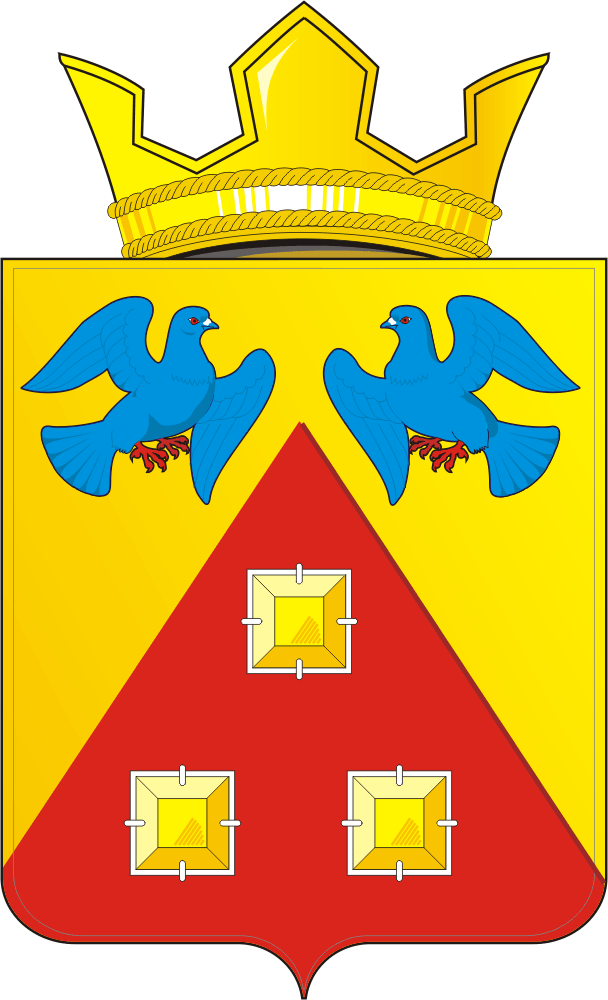 СОВЕТ ДЕПУТАТОВМУНИЦИПАЛЬНОГО ОБРАЗОВАНИЯСАРАКТАШСКИЙ ПОССОВЕТ САРАКТАШСКОГО РАЙОНАОРЕНБУРГСКОЙ ОБЛАСТИЧЕТВЕРТЫЙ СОЗЫВРЕШЕНИЕочередного тридцать шестого заседания Совета депутатовмуниципального образования Саракташский поссоветчетвертого созываот 15 декабря 2023 года             п. Саракташ                                                                                                                      № 179О бюджете муниципального образования Саракташский поссовет  на 2024 год и на плановый период 2025 и 2026 годов         Рассмотрев основные параметры местного бюджета на 2024 год и на плановый период 2025 и 2026 годов       Совет депутатов муниципального образования Саракташский поссовет  РЕШИЛ:     	                     	                     1. Утвердить основные характеристики местного бюджета на 2024 год:1) прогнозируемый общий объем доходов  153 813 395,00 руб.;2) общий объем расходов  153 813 395,00 руб.;3) прогнозируемый дефицит местного  бюджета  0,00 руб.;4) верхний предел муниципального долга Саракташского поссовета на 1 января 2025 года  0,00 руб., в том числе верхний предел долга по муниципальным гарантиям  0,00 руб.2. Утвердить основные характеристики бюджета на 2025 и на 2026 годы в размерах:1) прогнозируемый общий объем доходов на 2025 год  110 525 000,00  руб. и на 2026 год  109 310 000,00 руб.;2) общий объем расходов на 2025 год  110 525 000,0 руб., в том числе условно утвержденные расходы 2 763 125,00 руб. и на 2026 год 109 310 000,00 руб., в том числе условно утвержденные расходы 5 465 500 ,00 руб.,  3) прогнозируемый дефицит на 2025 год 0,00 руб., на 2026 год 0,00  руб.;4) верхний предел муниципального внутреннего долга   Саракташского поссовета на 1 января 2026 года  0,00 руб. и на 1 января 2027 года  0,00 руб., в том числе верхний предел долга по муниципальным гарантиям на 1 января 2026 года  0,00 руб. и на 1 января 2027 года  0,00 руб.;3. Утвердить источники внутреннего финансирования дефицита бюджета МО Саракташский поссовет на 2024 год и на плановый период 2025 и 2026 годов согласно приложению № 1.4. Учесть поступление доходов в бюджет поселения по кодам видов доходов, подвидов доходов на 2024 год на плановый период 2025 и 2026 годов согласно приложению № 2.5. Утвердить распределение бюджетных ассигнований бюджета поселения по разделам и подразделам классификации расходов бюджета поселения на 2024 год на плановый период 2025 и 2026 годов согласно приложению № 3.6. Утвердить распределение бюджетных ассигнований бюджета поселения по разделам и подразделам, целевым статьям (муниципальным программам Саракташского поссовета и непрограммным направлениям деятельности), группам и подгруппам видов расходов классификации расходов бюджета на 2024 год и на плановый период 2025 и 2026 годов согласно приложению № 4.7. Утвердить ведомственную структуру расходов бюджета поселения на 2024 год и на плановый период 2025 и 2026 годов согласно приложению № 58. Утвердить распределение бюджетных ассигнований бюджета поселения по целевым статьям (муниципальным программам Саракташского поссовета и непрограммным направлениям деятельности), разделам, подразделам, группам и подгруппам видов расходов классификации расходов на 2024 год и на плановый период 2025 и 2026 годов согласно приложению № 6 9. Установить следующие дополнительные основания для внесения изменений в бюджетную роспись бюджета поселения без внесения изменений в настоящее решение:перераспределение бюджетных ассигнований, предусмотренных главным распорядителем средств бюджета поселения, между направлениями расходов в пределах общего объема бюджетных ассигнований программной (непрограммной) статьи кода целевой статьи расходов, видами расходов в целях исполнения обязательств бюджета поселения;перераспределение бюджетных ассигнований в целях обеспечения условий софинансирования получения средств из других бюджетов бюджетной системы Российской Федерации, за исключением публично-нормативных обязательств, оплаты труда и коммунальных услуг;увеличение расходов бюджета поселения на фактически поступающие в бюджет поселения средства в случае и порядке, установленным пунктом 5 статьи 242 Бюджетного кодекса Российской Федерации;перераспределение бюджетных ассигнований, предусмотренных бюджету поселения, в размере, необходимом для исполнения обязательств, предусмотренных заключенными соглашениями о предоставлении межбюджетных трансфертов бюджету МО Саракташский поссовет и (или) нормативными правовыми актами, устанавливающими правила предоставления межбюджетных трансфертов; увеличение бюджетных ассигнований в случае поступления (выделения) субсидий, субвенций, иных межбюджетных трансфертов и безвозмездных поступлений от юридических лиц, имеющих целевое назначение, сверх объемов, утвержденных настоящим решением;перераспределение бюджетных ассигнований МО Саракташский поссовет в целях реализации региональных проектов, направленных на достижение целей и решение задач национальных и федеральных проектов, и приоритетных проектов Оренбургской области, приоритетных проектов Саракташского района;увеличение бюджетных ассигнований МО Саракташский поссовет сверх объемов, утвержденных настоящим решением, за счет поступающих из федерального, областного и (или) районного бюджетов межбюджетных трансфертов, не имеющих целевого характера, в целях реализации региональных проектов и (или) проектов Саракташского поссовета направленных на достижение целей и решение задач национальных и федеральных проектов, приоритетных проектов и муниципальных программ Саракташского района;перераспределение бюджетных ассигнований главных распорядителей бюджетных средств на финансовое обеспечение мероприятий муниципальных программ МО Саракташский поссовет между мероприятиями муниципальных программ сельского поселения, а также разделами (подразделами), видами расходов в целях исполнения обязательств бюджета поселения;перераспределение бюджетных ассигнований, предусмотренных на социальные выплаты гражданам, кроме публичных нормативных социальных выплат, между видами социальных выплат при образовании экономии в ходе исполнения бюджета поселения;перераспределение бюджетных ассигнований, предусмотренных МО Саракташский поссовет по непрограммным направлениям деятельности, между разделами (подразделами), целевыми статьями, видами расходов при образовании экономии в ходе исполнения бюджета поселения;перераспределение бюджетных ассигнований на финансовое обеспечение мероприятий, связанных с предотвращением влияния ухудшения экономической ситуации на развитие отраслей экономики, с профилактикой и устранением последствий распространения коронавирусной инфекции, а также на иные цели, определенные местной администрацией;перераспределение бюджетных ассигнований между видами источников финансирования дефицита местного бюджета;увеличение (сокращение) бюджетных ассигнований в случае получения (сокращения) дотации из других бюджетов бюджетной системы Российской Федерации.10. Установить, что при составлении годовой, квартальной и месячной отчетности об исполнении бюджета Саракташского поссовета при отражении плановых показателей по доходам и источникам финансирования дефицита бюджета, учитывать поступившие уведомления о предоставлении субсидий, субвенций, иных межбюджетных трансфертов, имеющих целевое назначение, уведомления по расчетам между бюджетами по межбюджетным трансфертам.11. Утвердить объем бюджетных ассигнований муниципального дорожного фонда Саракташского поссовета на 2024 год в сумме  49 614 451,0 руб., на 2025 год  32 400 000,0 руб., на 2026 год  34 400 000,0 руб; 12. Утвердить распределение межбюджетных трансфертов, передаваемых районному бюджету из бюджета Саракташского поссовета на осуществление части полномочий по решению вопросов местного значения в соответствии с заключёнными соглашениями на 2024 год и на плановый период 2025, 2026 годов согласно приложению № 7.13. Утвердить основные параметры первоочередных расходов местного бюджета на 2024 год согласно приложению № 8.14. Установить предельный объем муниципального долга местного бюджета на 2024 год  0,00 рублей, на 2025 год  0,00 рублей, на 2026 год  0,00 рублей.         15. Настоящее решение вступает в силу после его официального опубликования в информационном бюллетени «Муниципальный вестник Саракташского поссовета» и подлежит размещению на официальном сайте администрации муниципального образования Саракташский поссовет.         16.  Контроль за исполнением данного решения возложить на постоянную комиссию по бюджетной, налоговой и финансовой политике, собственности, экономическим вопросам, торговле и быту, промышленности, строительству, транспорту, связи, жилищно-коммунальному хозяйству и благоустройству (председатель Сироткин А.С.)ПредседательСовета депутатов поссовета                                                       А.В. КучеровВрио главы поссовета                                                               Н.Н. СлепушкинСОВЕТ ДЕПУТАТОВМУНИЦИПАЛЬНОГО ОБРАЗОВАНИЯСАРАКТАШСКИЙ ПОССОВЕТ САРАКТАШСКОГО РАЙОНАОРЕНБУРГСКОЙ ОБЛАСТИЧЕТВЕРТЫЙ СОЗЫВРЕШЕНИЕочередного тридцать шестого заседания Совета депутатовмуниципального образования Саракташский поссоветчетвертого созыва    от 15 декабря 2023 года         п. Саракташ                                                 №183        Руководствуясь частью 4 статьи 15 Федерального закона от 6 октября 2003 года № 131-ФЗ «Об общих принципах организации местного самоуправления в Российской  Федерации», Бюджетным кодексом Российской Федерации, Уставом муниципального образования Саракташский поссовет,         Совет депутатов муниципального образования Саракташский поссоветР Е Ш И Л:          1. Администрации муниципального образования Саракташский поссовет передать часть полномочий администрации муниципального образования Саракташский район на 2024 год согласно приложению.          2. Администрации муниципального образования Саракташский поссовет заключить соглашения с администрацией муниципального  образования Саракташский район о передаче полномочий.          3. Контроль за исполнением данного решения возложить на постоянную комиссию Совета депутатов поссовета по бюджетной, налоговой и финансовой политике, собственности, экономическим вопросам, торговле и быту, промышленности, строительству, транспорту, связи, жилищно-коммунальному хозяйству и благоустройству (председатель Сироткин А.С.)         4. Настоящее решение вступает в силу после его официального опубликования в информационном бюллетени «Муниципальный вестник Саракташского поссовета», но не ранее 1 января 2024 года.ПредседательСовета депутатов поссовета                                                          А.В. КучеровВрио главы поссовета                                                                 Н.Н. Слепушкин                                                  ПЕРЕЧЕНЬполномочий администрации муниципальногообразования Саракташский поссовет, передаваемых администрациимуниципального образования Саракташский район Оренбургской области        1. По обеспечению услугами организаций культуры и библиотечного обслуживания жителей МО Саракташский поссовет. Статьи расходов:статья 211 – заработная платастатья 212 – прочие несоциальные выплаты персоналу в денежной форместатья 213 – начисления на выплаты по оплате трудастатья 221 – услуги связистатья 222 – транспортные услугистатья 223 – коммунальные услугистатья 225 – работы, услуги по содержанию имуществастатья 226 – прочие работы, услугистатья 227 – страхованиестатья 266 – социальные пособия и компенсации персоналу в денежной форместатья 290 – прочие расходыстатья 310 – увеличение стоимости основных средствстатья 343 – увеличение стоимости горюче-смазочных материаловстатья 345 – увеличение стоимости мягкого инвентарястатья 346 – увеличение стоимости прочих материальных запасов статья 349 – увеличение стоимости прочих материальных запасов однократного применения                     Финансовое обеспечение в размере 38 066 600 (тридцать восемь миллионов шестьдесят шесть тысяч шестьсот) рублей.        2.  По организации в границах поссовета теплоснабжения населения и водоотведения. Финансовое обеспечение по организации водоотведения населения в размере 200 000 (двести тысяч) рублей, для покупки и установки крышек канализационных люков. Финансовое обеспечение по организации теплоснабжения населения в размере 200 000( двести тысяч) рублей, на перенос системы теплоснабжения СОШ №3.        3. По осуществлению муниципального земельного контроля за использованием земель поссовета.Финансовое обеспечение в размере 95 000 (девяносто пять тысяч) рублей.        4. По градостроительной деятельности. Финансовое обеспечение в размере 100 000 (сто тысяч) рублей.       5. По осуществлению внутреннего муниципального финансового контроля.       6. По формированию и обеспечению деятельности комиссии по соблюдению требований к служебному поведению муниципальных служащих и урегулированию конфликта интересов, рассмотрению вопросов, относящихся к полномочиям комиссии, в отношении муниципальных служащих в поссовете.СОВЕТ ДЕПУТАТОВМУНИЦИПАЛЬНОГО ОБРАЗОВАНИЯСАРАКТАШСКИЙ ПОССОВЕТ САРАКТАШСКОГО РАЙОНАОРЕНБУРГСКОЙ ОБЛАСТИЧЕТВЕРТЫЙ СОЗЫВРЕШЕНИЕочередного тридцать шестого заседания Совета депутатовмуниципального образования Саракташский поссоветчетвертого созываот 15 декабря 2023 года             п. Саракташ                                        № 182          В соответствии с Федеральным законом от 02.03.2007 № 25-ФЗ «О муниципальной службе в Российской Федерации», статьей 20 Закона Оренбургской области от 10.10.2007 № 1611/339-IV-ОЗ «О муниципальной службе в Оренбургской области», Уставом муниципального образования Саракташский поссовет Саракташского района Оренбургской области, в целях обеспечения равного доступа граждан к муниципальной службе и прав муниципальных служащих на должностной рост на конкурсной основе,          Совет депутатов муниципального образования Саракташский поссоветР Е Ш И Л:        1. Утвердить Положение о порядке проведения конкурса на замещение вакантной должности муниципальной службы и включение в кадровый резерв в администрации муниципального образования Саракташский поссовет Саракташского района Оренбургской области, ее отраслевых (функциональных) органах, согласно приложению.                            2. Признать утратившими силу решение Совета депутатов муниципального образования Саракташский поссовет Саракташского района Оренбургской области:- от 25 июня 2008 года № 101 «Об утверждении Положения о порядке проведения конкурса на замещение вакантной должности муниципальной службы муниципального образования Саракташский поссовет Саракташского района Оренбургской области»;        3. Контроль за исполнением данного решения возложить на             постоянную комиссию Совета депутатов муниципального образования     Саракташский поссовет по мандатным вопросам, вопросам местного самоуправления, законности, правопорядка, казачества, работе с общественными и религиозными объединениями, национальным вопросам и делам военнослужащих(председатель Гронский В.А.).        4. Настоящее решение вступает в силу после его официального опубликования в информационном бюллетени «Муниципальный вестник Саракташского поссовета» и  подлежит размещению на официальном сайте администрации муниципального образования Саракташский поссовет.          Председатель Советадепутатов поссовета                                                                       А.В. КучеровВрио главы поссовета                                                                       Н.Н. Слепушкин	                                                                      Приложение                                                                                    к решению Совета депутатов МО                                                                           Саракташский поссовет                                                                     от 15  декабря 2023 года № 182Положение о порядке проведения конкурса на замещение вакантной должности муниципальной службы и включение в кадровый резерв в администрации муниципального образования Саракташский поссовет Саракташского района Оренбургской области, ее отраслевых (функциональных) органахОбщие положения          1.1. Настоящим Положением определяются порядок и условия проведения конкурса на замещение вакантной должности муниципальной службы и включение в кадровый резерв в администрации муниципального образования Саракташский поссовет и ее отраслевых (функциональных) органах (далее - вакантная должность муниципальной службы).  1.2. Конкурс может проводиться по решению работодателя при наличии вакантной должности муниципальной службы и отсутствии резерва муниципальных служащих для ее замещения и соответствующих кандидатур из числа муниципальных служащих, обладающих необходимыми деловыми, профессиональными и личностными качествами, отвечающих квалификационным требованиям по данной вакантной должности.  1.3. Решение о проведении конкурса оформляется постановлением администрации муниципального образования Саракташский поссовет, который должен содержать:  а) сведения о вакантных должностях, на замещение которых объявляется конкурс;  б) дату публикации объявления о приеме документов;  в) состав формируемой конкурсной комиссии;  г) дату подведения итогов конкурса.  1.4. Вакантной должностью муниципальной службы в администрации поссовета признается свободная, не замещенная муниципальным служащим должность муниципальной службы, предусмотренная штатным расписанием и структурой администрации муниципального образования Саракташский поссовет.  1.5. Конкурс является способом отбора наиболее способного и подготовленного кандидата на замещение вакантной должности муниципальной службы в администрации поссовета.  1.6. По результатам конкурса могут замещаться высшие, главные, ведущие и старшие должности муниципальной службы. Замещение вакантных младших должностей муниципальной службы производится без объявления конкурса.  1.7. Для проведения конкурса постановлением администрации муниципального образования Саракташский поссовет образуется конкурсная комиссия.Участники конкурса   2.1. Право на участие в конкурсе имеют граждане Российской Федерации не моложе 18 лет и не старше 65, владеющие государственным языком Российской Федерации и соответствующие квалификационным требованиям, установленным федеральным законом для замещения должностей муниципальной службы, при отсутствии ограничений, связанных с муниципальной службой.2.2. Один и тот же гражданин вправе принять участие в конкурсе неоднократно и одновременно на несколько должностей.2.3. Муниципальные служащие могут участвовать в конкурсе по собственной инициативе независимо от того, какие должности они замещают на момент его проведения.3. Порядок проведения конкурса 3.1. Конкурс на замещение вакантных должностей муниципальной службы проводится в два этапа:1-й - подготовка конкурса;2-й - заседание конкурсной комиссии в форме:- конкурса документов;- конкурса-испытания (индивидуальное собеседование, тестирование).При проведении конкурса кандидатам гарантируется равенство прав в соответствии с Конституцией Российской Федерации и федеральными законами.3.2. На первом этапе:3.2.1. Администрация Саракташского поссовета опубликовывает объявление о приеме документов для участия в конкурсе на замещение должности муниципальной службы не позднее чем за 20 дней до дня проведения конкурса в газете «Пульс дня» и размещает на официальном сайте администрации Саракташского района в сети «Интернет» (далее - официальный сайт).В объявлении публикуются условия проведения конкурса, информация о предполагаемой дате проведения конкурса, месте и времени проведения конкурса, наименование должности, по которой проводится конкурс, перечень необходимых для участия в конкурсе документов, образовательные и профессиональные требования, предъявляемые к претенденту на замещение должности муниципальной службы, срок, до истечения которого принимаются указанные документы, порядок проведения конкурса, а также телефон, факс, электронная почта администрации Саракташского поссовета, электронный адрес официального сайта.3.2.2. Гражданин Российской Федерации, изъявивший желание участвовать в конкурсе, представляет в администрацию поссовета:а) заявление на имя главы поссовета об участии в конкурсе; (приложение № 1 к порядку проведения конкурса);б) собственноручно заполненную и подписанную анкету по форме, установленной Правительством Российской Федерации, с приложением фотографии; (приложение № 2 к порядку проведения конкурса);в) письменное согласие на обработку персональных данных по форме; (приложение № 3 к порядку проведения конкурса );г) документы, подтверждающие необходимое профессиональное образование, стаж работы и квалификацию (заверенные нотариально или кадровой службой органа местного самоуправления);д) заключение медицинской организации об отсутствии заболевания, препятствующего поступлению на муниципальную службу;е) иные документы, предусмотренные Федеральным законом от 02.03.2007 № 25-ФЗ «О муниципальной службе в Российской Федерации», другими федеральными законами, указами Президента Российской Федерации и постановлениями Правительства Российской Федерации.3.2.3. Несвоевременное представление документов, представление их не в полном объеме или с нарушением правил оформления являются основанием для отказа в их приеме.3.2.4. Представленные гражданином сведения подлежат проверке в установленном федеральным законодательством порядке.В случае установления в ходе проверки обстоятельств, препятствующих участию гражданина в конкурсе, он информируется в письменной форме работодателем о причинах отказа в участии в конкурсе.3.2.5. Претендент на замещение вакантной должности муниципальной службы, не допущенный к участию в конкурсе, вправе обжаловать это решение в соответствии с законодательством Российской Федерации.3.2.6. После проверки сведений, представленных кандидатами, работодатель принимает решение о составе участников, месте, дате и времени проведения 2-го этапа конкурса.Информация об этом доводится специалистом по кадрам до каждого кандидата не позднее, чем за 3 дня до начала его проведения.3.3. На втором этапе:3.3.1. При проведении конкурса конкурсная комиссия оценивает кандидатов на основании представленных ими документов об образовании, прохождении муниципальной, гражданской или иной государственной службы, осуществлении другой трудовой деятельности, а также на основе конкурсных процедур с использованием методов оценки профессиональных и личностных качеств кандидатов, предусмотренные постановлением Правительства Российской Федерации от 31 марта 2018 года № 397 «Об утверждении единой методики проведения конкурсов на замещение вакантных должностей государственной гражданской службы Российской Федерации и включение в кадровый резерв государственных органов». Конкретные методы оценки кандидатов определяются решением комиссии. Конкурс документов проводится на заседании конкурсной комиссии в отсутствие кандидатов.3.3.2. Конкурс-испытание проводится с использованием методов оценки профессиональных и личностных качеств, не противоречащих федеральному и областному законодательству, в том числе:        - индивидуального собеседования (приложение № 4 к порядку проведения конкурса);- тестирования (приложение № 5 к порядку проведения конкурса).Конкурс-испытание проводится на заседании конкурсной комиссии в присутствии кандидата.Неявка кандидата, оповещенного в установленном порядке, на заседание конкурсной комиссии расценивается как его отказ от участия в конкурсе.3.4. При оценке профессиональных и личностных качеств кандидатов конкурсная комиссия исходит из соответствующих квалификационных требований к вакантной должности муниципальной службы, а также иных положений, установленных законодательством Российской Федерации о муниципальной службе.3.5. Если в результате проведения конкурса не были выявлены кандидаты, отвечающие квалификационным требованиям к вакантной должности муниципальной службы, на замещение которой он был объявлен, работодатель может принять решение о проведении повторного конкурса.В случае если в результате повторного конкурса заявился только один кандидат, то конкурс может быть признан состоявшимся по решению конкурсной комиссии только в случае, если кандидат отвечает всем квалификационным требованиям к вакантной должности муниципальной службы, на замещение которой был объявлен конкурс.Оформление результатов конкурса         4.1. Членами конкурсной комиссии по результатам индивидуального собеседования, и по итогам тестирования кандидатов, выставляется итоговый балл как сумма среднего арифметического баллов. По результатам сопоставления итоговых баллов кандидатов секретарь конкурсной комиссии формирует рейтинг кандидатов в порядке убывания их итоговых баллов.        4.2. Решение конкурсной комиссии об определении победителя конкурса на вакантную должность муниципальной службы (кандидата (кандидатов) для включения в кадровый резерв) принимается открытым голосованием простым большинством голосов ее членов, присутствующих на заседании.        4.3. Результаты голосования конкурсной комиссии оформляются решением конкурсной комиссии по итогам конкурса на замещение вакантной должности муниципальной службы по форме согласно приложению № 7 и протоколом заседания конкурсной комиссии по результатам конкурса на включение в кадровый резерв по форме согласно приложению № 8.       4.4. Указанное решение (протокол) содержит рейтинг кандидатов с указанием набранных баллов и занятых ими мест по результатам оценки конкурсной комиссией.       4.5. В кадровый резерв конкурсной комиссией могут рекомендоваться кандидаты из числа тех кандидатов, общая сумма набранных баллов которых составляет не менее 50 процентов максимального балла.4.6. По итогам конкурса конкурсная комиссия принимает одно из следующих решений:а) о признании одного кандидата победителем конкурса;б) о признании конкурса несостоявшимся в одном из следующих случаев:- поступления менее двух заявлений на участие в конкурсе;- допуска ко второму этапу конкурса менее двух кандидатов;- в случае, если после отказа кандидатов от участия в конкурсе осталось менее двух кандидатов;- признания всех кандидатов не соответствующими требованиям.4.7. Решение конкурсной комиссии принимается в день заседания в отсутствие кандидата и является основанием для назначения его на вакантную должность муниципальной службы либо отказа в таком назначении. 4.8. Члены комиссии, несогласные с решением, принятым комиссией, вправе в письменной форме высказать свое особое мнение, которое прилагается к решению конкурсной комиссии и доводится председателем комиссии до сведения работодателя.4.9. По результатам конкурса издается распоряжение (приказ) работодателя о назначении победителя конкурса на вакантную должность муниципальной службы и заключается трудовой договор с победителем конкурса.Кандидаты, принимавшие участие в конкурсе, но не заключившие трудовой договор, включаются в кадровый резерв администрации поссовета, отраслевого (функционального) органа.4.10. Кандидатам, участвовавшим в конкурсе, сообщается о результатах конкурса в письменной форме в течение месяца со дня его завершения. Информация о результатах конкурса размещается на официальном сайте администрации Саракташского поссовета.Документы претендентов на замещение вакантной должности муниципальной службы, не допущенных к участию в конкурсе, и кандидатов, участвовавших в конкурсе, могут быть им возвращены по письменному заявлению в течение трех лет со дня завершения конкурса. До истечения этого срока документы хранятся в архиве органа местного самоуправления, после чего подлежат уничтожению.Обстоятельства, препятствующие участию в конкурсе5.1. Граждане Российской Федерации не допускаются к участию в конкурсе при наличии ограничений, установленных законодательством Российской Федерации о муниципальной службе, для поступления на муниципальную службу и ее прохождения.5.2. В случае установления в ходе проверки обстоятельств, препятствующих поступлению гражданина на муниципальную службу, он информируется в письменной форме о причинах отказа в участии в конкурсе.6. Заключительные положения 6.1. Расходы по участию в конкурсе (проезд к месту проведения конкурса и обратно, наем жилого помещения, проживание, пользование услугами всех видов средств связи) осуществляются кандидатами, изъявившими желание участвовать в конкурсе, за счет собственных средств.6.2. Кандидат вправе обжаловать решение конкурсной комиссии в соответствии с законодательством Российской Федерации.ЗАЯВЛЕНИЕПрошу принять мои документы для участия в конкурсе по отбору кандидатур на замещение вакантной должности муниципальной службы ____________________________________________________________________ и включение в кадровый резерв в администрации муниципального образования  Саракташский поссовет  Саракташского района Оренбургской области.Сведения, содержащиеся в представленных мною документах    для участия в конкурсе, являются полными и достоверными, а сами документы не являются подложными.Не имею возражений против проведения проверки документов  и сведений,  представленных мной в конкурсную комиссию.С условиями и порядком проведения конкурса ознакомлен(а)    и согласен(на).Приложения:1) анкета;2) копия паспорта гражданина Российской Федерации или иного документа, заменяющего паспорт гражданина Российской Федерации;3) копия документа об образовании;4) копия трудовой книжки и (или) сведения о трудовой деятельности, оформленные в установленном законодательством Российской Федерации порядке, и (или) иные документы, подтверждающие служебную (трудовую) деятельность гражданина;5) письменное согласие на обработку персональных данных;6) иные документы ___________________________________________________________________________________________________________________(указать наименования документов) «_____» _____________ 20___ г.                                      Подпись _______________11. Выполняемая работа с начала трудовой деятельности (включая учебу в высших и средних специальных учебных заведениях, военную службу, работу по совместительству, предпринимательскую деятельность и т.п.).При заполнении данного пункта необходимо именовать организации так, как они назывались в свое время, военную службу записывать с указанием должности и номера воинской части.12. Государственные награды, иные награды и знаки отличия13. Ваши близкие родственники (отец, мать, братья, сестры и дети), а также супруга (супруг), в том числе бывшая (бывший), супруги братьев и сестер, братья и сестры супругов.Если родственники изменяли фамилию, имя, отчество, необходимо также указать их прежние фамилию, имя, отчество.14. Ваши близкие родственники (отец, мать, братья, сестры и дети), а также супруга (супруг), 
в том числе бывшая (бывший), супруги братьев и сестер, братья и сестры супругов, постоянно проживающие за границей и (или) оформляющие документы для выезда на постоянное место жительства в другое государство  (фамилия, имя, отчество,с какого времени они проживают за границей)14(1). Гражданство (подданство) супруги (супруга). Если супруга (супруг) не имеет гражданства Российской Федерации или помимо гражданства Российской Федерации имеет также гражданство (подданство) другого государства, укажите (заполняется при поступлении на федеральную государственную гражданскую службу в системе Министерства иностранных дел Российской Федерации для замещения должности федеральной государственной гражданской службы, по которой предусмотрено присвоение дипломатического ранга)  15. Пребывание за границей (когда, где, с какой целью)  16. Отношение к воинской обязанности и воинское звание  17. Домашний адрес (адрес регистрации, фактического проживания), номер телефона (либо иной вид связи)  18. Паспорт или документ, его заменяющий  (серия, номер, кем и когда выдан)19. Наличие заграничного паспорта  (серия, номер, кем и когда выдан)20. Страховой номер индивидуального лицевого счета (если имеется)21. ИНН (если имеется)  22. Дополнительные сведения (участие в выборных представительных органах, другая информация, которую желаете сообщить о себе)23. Мне известно, что сообщение о себе в анкете заведомо ложных сведений и мое несоответствие квалификационным требованиям могут повлечь отказ в участии в конкурсе и приеме на должность, поступлении на государственную гражданскую службу Российской Федерации или на муниципальную службу в Российской Федерации.На проведение в отношении меня проверочных мероприятий и обработку моих персональных данных (в том числе автоматизированную обработку) согласен (согласна).Приложение №3к Положению о порядке проведения конкурса на замещение вакантной должности муниципальной службы  и включение в кадровый резерв в администрации муниципального образования  Саракташский поссовет  Саракташского района Оренбургской области, ее отраслевых (функциональных)  органахСогласие на обработку персональных данных Я, _______________________________________________________________, (фамилия, имя, отчество)зарегистрированный(ая)по адресу:______________________________________________________________________________________________________,
паспорт: серия _______  номер_________  выдан «____»___________________ (дата выдачи)__________________________________________________________________,(наименование органа, выдавшего документ)в соответствии со статьей 9 Федерального закона от 27.07.2006  № 152-ФЗ «О персональных данных» с целью участия в конкурсе по отбору кандидатур на замещение вакантной должности муниципальной службы  и включение в кадровый резерв в администрации муниципального образования Саракташский поссовет даю  согласие конкурсной комиссии по отбору кандидатур на  муниципальную должность на автоматизированную, а также без использования средств автоматизации обработку моих персональных данных, включая сбор, запись, систематизацию, накопление, хранение, уточнение (обновление, изменение), извлечение, использование, передачу (распространение, предоставление, доступ), обезличивание, блокирование, удаление, уничтожение персональных данных в соответствии с положениями действующего законодательства, а именно:1. Фамилия, имя, отчество (в т.ч. прежние), дата и место рождения.2. Данные об изображении лица.3. Гражданство.4. Паспортные данные или данные иного документа, удостоверяющего личность (серия, номер, дата выдачи, наименование органа, выдавшего документ).5. Адрес места жительства (по паспорту и фактический) и дата регистрации по месту жительства или по месту пребывания.6. Сведения об образовании, квалификации и о наличии специальных знаний или специальной подготовки (серия, номер, дата выдачи диплома, свидетельства, аттестата или другого документа об окончании образовательного учреждения, наименование и местоположение образовательного учреждения, дата начала и завершения обучения, факультет или отделение, квалификация и специальность по окончании образовательного  учреждения,  ученая  степень,  ученое  звание, владение иностранными языками и другие сведения).7. Сведения о трудовой деятельности (данные о трудовой деятельности на текущее время с полным указанием должности, структурного подразделения, организации и ее наименования, ИНН, адреса и телефонов, а также реквизиты других организаций с полным наименование занимаемых ранее в них должностей и времени работы в этих организациях). 8. Сведения о номере, серии и дате выдачи трудовой книжки (вкладыша в нее) и записей в ней.9. Сведения о воинском учете военнообязанных лиц и лиц, подлежащих призыву на военную службу (серия, номер, дата выдачи, наименование органа, выдавшего военный билет, военно-учетная специальность, воинское звание, данные о принятии/снятии на (с) учет(а), категория годности к военной службе, личный номер и другие сведения).10. Данные справки о наличии (отсутствии) судимости и (или) факта уголовного преследования либо о прекращении уголовного преследования по реабилитирующим основаниям.          11. Сведения о родственниках (согласие родственников на обработку их персональных данных мной получено).12.__________________________________________________________.(вписать иное)Если мои персональные данные можно получить только у третьей стороны, то я должен быть уведомлен(а) об этом заранее с указанием целей, предполагаемых источников и способов получения персональных данных, также должно быть получено на это согласие.Мне разъяснены мои права и обязанности, связанные с обработкой персональных данных, в том числе, моя обязанность проинформировать операторов в случае изменения моих персональных данных; моё право в любое время отозвать свое согласие путем направления соответствующего письменного заявления операторам.Согласие вступает в силу со дня его подписания и действует до окончания процедур проведения конкурса или подачи письменного заявления о прекращении обработки моих персональных данных.	Мне разъяснено, что при отзыве мною согласия операторы вправе продолжить обработку моих персональных данных в случаях, предусмотренных Федеральных законом от 27 июля 2006 года № 152-ФЗ                            «О персональных данных». «__» ________20__г.  ___________________ ___________________
                                                            (подпись)                        (расшифровка подписи  Приложение №4к Положению о порядке проведения конкурса на замещение вакантной должности муниципальной                           службы  и включение в кадровый резерв в  администрации муниципального образования  Саракташский поссовет  Саракташского района          Оренбургской области, ее отраслевых (функциональных) органах»Индивидуальное собеседование          В рамках индивидуального собеседования задаются вопросы, направленные на оценку профессионального уровня кандидата.          В этих целях с учетом должностных обязанностей по вакантной должности муниципальной службы (группе должностей муниципальной службы, по которой проводится конкурс на включение в кадровый резерв) составляется перечень вопросов по каждой вакантной должности муниципальной службы (группе должностей муниципальной службы, по которой проводится конкурс на включение в кадровый резерв).          Предварительное индивидуальное собеседование может проводиться руководителем администрации поссовета, на замещение вакантной должности муниципальной службы в котором проводится конкурс, или руководителем структурного подразделения администрации поссовета, в котором реализуется область профессиональной служебной деятельности по группе должностей муниципальной службы, по которой проводится конкурс на включение в кадровый резерв.          О результатах проведения предварительного индивидуального собеседования в случае его проведения до заседания конкурсной комиссии конкурсная комиссия информируется проводившим его лицом в форме устного доклада в ходе заседания конкурсной комиссии.          Проведение индивидуального собеседования с кандидатом в ходе заседания конкурсной комиссии является обязательным.          Членами конкурсной комиссии по результатам индивидуального собеседования заполняется конкурсный бюллетень (приложение № 6 к Порядку).          При проведении индивидуального собеседования конкурсной комиссией по решению работодателя может осуществляться видео - и (или) аудиозапись проведения соответствующих конкурсных процедур, что позволяет сравнивать ответы и реакцию разных кандидатов на одни и те же вопросы для максимально объективного их учета, в том числе при дальнейших конкурсных процедурах.Приложение №5к Положению о порядке проведения конкурса на замещение вакантной должности муниципальной службы  и включение в кадровый резерв в администрации муниципального образования  Саракташский поссовет  Саракташского района Оренбургской области, ее отраслевых (функциональных) органаТестирование          Посредством тестирования осуществляется оценка уровня владения кандидатами на замещение вакантных должностей муниципальной службы (далее - муниципальная служба) и включение в кадровый резерв администрации Саракташского поссовета (далее соответственно - кандидаты, кадровый резерв) государственным языком Российской Федерации (русским языком), знаниями основ Конституции Российской Федерации, законодательства Российской Федерации о муниципальной службе и о противодействии коррупции, знаниями и умениями в сфере информационно-коммуникационных технологий, а также знаниями и умениями в зависимости от области и вида профессиональной служебной деятельности, установленными должностной инструкцией.          При тестировании используется единый перечень вопросов. Тест должен содержать не менее 40 и не более 60 вопросов.          Первая часть теста формируется по единым унифицированным заданиям, разработанным в том числе с учетом групп должностей муниципальной службы, а вторая часть - по тематике профессиональной служебной деятельности исходя из области и вида профессиональной служебной деятельности по вакантной должности муниципальной службы, на замещение которой планируется объявление конкурса (далее - вакантная должность муниципальной службы) (группе должностей муниципальной службы, по которой проводится конкурс на включение в кадровый резерв).          Уровень сложности тестовых заданий возрастает в прямой зависимости от группы должностей муниципальной службы. Чем выше группа должностей муниципальной службы, тем больший объем знаний и умений требуется для их прохождения.          На каждый вопрос теста может быть только один или несколько верных вариантов ответа.          Кандидатам предоставляется одно и то же время для прохождения тестирования.          Подведение результатов тестирования основывается на количестве правильных ответов.          Тестирование считается пройденным, если кандидат правильно ответил на 70 и более процентов заданных вопросов.          Результаты тестирования оформляются в виде краткой справки.Приложение №6к Положению о порядке проведения конкурса на замещение вакантной должности муниципальной службы  и включение в кадровый резерв в администрации муниципального образования  Саракташский поссовет  Саракташского района Оренбургской области, ее отраслевых (функциональных) органахКонкурсный бюллетень"___" _______________ 20___г.
(дата проведения конкурса)_________________________________________________________________________
(полное наименование должности, на замещение которой проводится конкурс,_________________________________________________________________________
или наименование группы должностей, по которой проводится конкурс на включение в кадровый резерв администрации Саракташского поссовета)Балл, присвоенный членом конкурсной комиссии кандидату
по результатам индивидуального собеседования(Справочно: максимальный балл составляет ______ баллов)  (фамилия, имя, отчество члена конкурсной комиссии)       (подпись)	 Приложение №7к Положению о порядке проведения конкурса на замещение вакантной должности муниципальной службы  и включение в кадровый резерв в администрации муниципального образования  Саракташский поссовет  Саракташского района Оренбургской области, ее отраслевых (функциональных) органахРЕШЕНИЕ
конкурсной комиссии по итогам конкурса на замещение вакантной должности муниципальной службыадминистрации Саракташского поссовета (наименование муниципального органа)"____"_________________20__ г.(дата проведения конкурса)1. Присутствовало на заседании ___ из ___ членов конкурсной комиссии2. Проведен конкурс на замещение вакантной должности муниципальной службы_______________________________________________________________     (наименование должности с указанием структурного подразделения                      администрации Саракташского поссовета)3. Результаты рейтинговой оценки кандидатов4. Результаты голосования по определению победителя конкурса (заполняется по всем кандидатам)Комментарии к результатам голосования (при необходимости)5. По результатам голосования конкурсная комиссия признает победителем конкурса следующего кандидата6. По результатам голосования конкурсная комиссия рекомендует к включению в кадровый резерв администрации Саракташского поссовета следующих кандидатов7. В заседании конкурсной комиссии не участвовали следующие члены комиссииПредседатель конкурсной комиссии                                                      _________ _______________________________                                                            (подпись)   (фамилия, имя, отчество)Заместитель председателяконкурсной комиссии                                                                               ______ __________________________________                                                             (подпись)     (фамилия, имя, отчество)Секретарь конкурсной комиссии                                                                      ______ __________________________________                                                              (подпись)    (фамилия, имя, отчество)Независимые эксперты                                                                        _________ ________________________________                                                                (подпись)   (фамилия, имя, отчество)                                                               _________ ________________________________                                                                (подпись)   (фамилия, имя, отчество)Представителиобщественного совета                                                                                _________ _______________________________                                                                (подпись)  (фамилия, имя, отчество)                                                                _________ ________________________________                                                                (подпись)  (фамилия, имя, отчество)                                  Другие членыконкурсной комиссии                   	                                               _________ ________________________________                                                                (подпись)   (фамилия, имя, отчество)                                                                _________ ________________________________                                                                  (подпись)   (фамилия, имя, отчество)	                                                  _________ ________________________________                                                                   (подпись)   (фамилия, имя, отчество)                                                                                                  _________ ________________________________	Приложение №8к Положению о порядке проведения конкурса на замещение вакантной должности муниципальной службы  и включение в кадровый резерв в администрации муниципального образования  Саракташский поссовет  Саракташского района Оренбургской области, ее отраслевых (функциональных) органахПРОТОКОЛ
заседания конкурсной комиссии
по результатам конкурса на включение в кадровый резерв                             администрации Саракташского поссовета                                                                          ____________________________________(наименование муниципального органа)"____"_________________20__ г.(дата проведения конкурса)1. Присутствовало на заседании ___ из ___ членов конкурсной комиссии2. Проведен конкурс на включение в кадровый резерв администрации Саракташского поссовета по следующей группе должностей муниципальной службы3. Результаты рейтинговой оценки кандидатов4. Результаты голосования по определению кандидата (кандидатов) для включения в кадровый резерв администрации Саракташского поссовета (заполняется по кандидатам, получившим по итогам оценки не менее 50 процентов максимального балла)Комментарии к результатам голосования (при необходимости)5. По результатам голосования конкурсная комиссия определяет следующего кандидата (кандидатов) для включения в кадровый резерв администрации Саракташского поссовета6. В заседании конкурсной комиссии не участвовали следующие члены комиссииПредседатель конкурсной комиссии                                                             _________ _______________________________                                                            (подпись)   (фамилия, имя, отчество)Заместитель председателяконкурсной комиссии                                                                               ______ __________________________________                                                             (подпись)     (фамилия, имя, отчество)Секретарь конкурсной комиссии                                                                      ______ __________________________________                                                              (подпись)    (фамилия, имя, отчество)Независимые эксперты                                                                        _________ ________________________________                                                                (подпись)   (фамилия, имя, отчество)                                                               _________ ________________________________                                                                (подпись)   (фамилия, имя, отчество)Представителиобщественного совета                                                                                _________ _______________________________                                                                (подпись)  (фамилия, имя, отчество)                                                                _________ ________________________________                                                                (подпись)  (фамилия, имя, отчество)                                     Другие членыконкурсной комиссии                   	                                               _________ ________________________________                                                                (подпись)   (фамилия, имя, отчество)                                                             _________ ________________________________                                                                  (подпись)   (фамилия, имя, отчество)	                                                  _________ ________________________________                                                                   (подпись)   (фамилия, имя, отчество)                                                                 _________ ________________________________                                                                    (подпись)   (фамилия, имя, отчество)Учредители информационного бюллетеня:Совет депутатов Саракташского поссовета, администрация Саракташского поссовета, Главный редактор:Докучаев Александр НиколаевичАдрес редакции, издателя, типографии:Оренбургская область, Саракташский район, поселок Саракташ, улица Свердлова, дом 5Тираж:30 экземпляров, распространяется бесплатноПриложение 1к решению Совета депутатовМО Саракташский поссоветот  15.12.2023 года  № 179Источники  финансирования дефицита бюджета МО Саракташский поссоветИсточники  финансирования дефицита бюджета МО Саракташский поссоветИсточники  финансирования дефицита бюджета МО Саракташский поссоветИсточники  финансирования дефицита бюджета МО Саракташский поссоветИсточники  финансирования дефицита бюджета МО Саракташский поссоветна 2024 год и на плановый период 2025 и 2026 годовна 2024 год и на плановый период 2025 и 2026 годовна 2024 год и на плановый период 2025 и 2026 годовна 2024 год и на плановый период 2025 и 2026 годовна 2024 год и на плановый период 2025 и 2026 годов(руб.)КодНаименование кода группы, подгруппы, статьи, вида источника финансирования дефицитов бюджетов, кода классификации операций сектора государственного управления, относящихся к источникам финансирования дефицитов бюджетов Российской Федерации2024 год2025 год2026 год000 01 00 00 00 00 0000 000ИСТОЧНИКИ ВНУТРЕННЕГО ФИНАНСИРОВАНИЯ ДЕФИЦИТОВ БЮДЖЕТОВ0,000,000,00000 01 05 00 00 00 0000 000Изменение остатков средств на счетах по учету средств бюджетов0,000,000,00000 01 05 00 00 00 0000 500Увеличение остатков средств бюджетов-153 813 395,00-110 525 000-109 310 000000 01 05 02 00 00 0000 500Увеличение прочих остатков средств бюджетов-153 813 395,00-110 525 000-109 310 000000 01 05 02 01 00 0000 510Увеличение прочих остатков денежных средств бюджетов-153 813 395,00-110 525 000-109 310 000000 01 05 02 01 10 0000 510Увеличение прочих остатков денежных средств бюджетов сельских поселений-153 813 395,00-110 525 000-109 310 000000 01 05 00 00 00 0000 600Уменьшение остатков средств бюджетов153 813 395,00110 525 000109 310 000000 01 05 02 00 00 0000 600Уменьшение прочих остатков средств бюджетов153 813 395,00110 525 000109 310 000000 01 05 02 01 00 0000 610Уменьшение прочих остатков денежных средств бюджетов153 813 395,00110 525 000109 310 000000 01 05 02 01 10 0000 610Уменьшение прочих остатков денежных средств бюджетов сельских поселений153 813 395,00110 525 000109 310 000Приложение №  2к решению Совета депутатовМО Саракташский поссоветот 15.12.2023 года № 179Поступление доходов в бюджет поселения по кодам видов доходов, подвидов доходов на 2024 год и на плановый период 2025, 2026 годовПоступление доходов в бюджет поселения по кодам видов доходов, подвидов доходов на 2024 год и на плановый период 2025, 2026 годовПоступление доходов в бюджет поселения по кодам видов доходов, подвидов доходов на 2024 год и на плановый период 2025, 2026 годовПоступление доходов в бюджет поселения по кодам видов доходов, подвидов доходов на 2024 год и на плановый период 2025, 2026 годовПоступление доходов в бюджет поселения по кодам видов доходов, подвидов доходов на 2024 год и на плановый период 2025, 2026 годов(руб.)Наименование показателяКод дохода по бюджетной классификации20242025202612345Доходы бюджета - ВСЕГО: 
В том числе:X153 813 395,00110 525 000,00109 310 000,00НАЛОГОВЫЕ И НЕНАЛОГОВЫЕ ДОХОДЫ000 1000000000000000052 436 000,0056 771 000,0059 033 000,00НАЛОГИ НА ПРИБЫЛЬ, ДОХОДЫ000 1010000000000000026 891 000,0029 605 000,0030 845 000,00Налог на доходы физических лиц000 1010200001000011026 891 000,0029 605 000,0030 845 000,00Налог на доходы физических лиц с доходов, источником которых является налоговый агент, за исключением доходов, в отношении которых исчисление и уплата налога осуществляются в соответствии со статьями 227, 227.1 и 228 Налогового кодекса Российской Федерации, а также доходов от долевого участия в организации, полученных в виде дивидендов000 1010201001000011025 661 000,0028 325 000,0029 521 000,00Налог на доходы физических лиц с доходов, источником которых является налоговый агент, за исключением доходов, в отношении которых исчисление и уплата налога осуществляются в соответствии со статьями 227, 227.1 и 228 Налогового кодекса Российской Федерации (сумма платежа (перерасчеты, недоимка и задолженность по соответствующему платежу, в том числе по отмененному).182 1010201001100011025 661 000,0028 325 000,0029 521 000,00Налог на доходы физических лиц с доходов, полученных от осуществления деятельности физическими лицами, зарегистрированными в качестве индивидуальных предпринимателей, нотариусов, занимающихся частной практикой, адвокатов, учредивших адвокатские кабинеты, и других лиц, занимающихся частной практикой в соответствии со статьей 227 Налогового кодекса Российской Федерации000 10102020010000110243 000,00253 000,00263 000,00Налог на доходы физических лиц с доходов, полученных от осуществления деятельности физическими лицами, зарегистрированными в качестве индивидуальных предпринимателей, нотариусов, занимающихся частной практикой, адвокатов, учредивших адвокатские кабинеты, и других лиц, занимающихся частной практикой в соответствии со статьей 227 Налогового кодекса Российской Федерации (сумма платежа (перерасчеты, недоимка и задолженность по соответствующему платежу, в том числе по отмененному).182 10102020011000110243 000,00253 000,00263 000,00Налог на доходы физических лиц с доходов, полученных физическими лицами в соответствии со статьей 228 Налогового кодекса Российской Федерации000 10102030010000110749 000,00779 000,00810 000,00Налог на доходы физических лиц с доходов, полученных физическими лицами в соответствии со статьей 228 Налогового кодекса Российской Федерации (сумма платежа (перерасчеты, недоимка и задолженность по соответствующему платежу, в том числе по отмененному).182 10102030011000110749 000,00779 000,00810 000,00Налог на доходы физических лиц в части суммы налога, превышающей 650 000 рублей, относящейся к части налоговой базы, превышающей 5 000 000 рублей (за исключением налога на доходы физических лиц с сумм прибыли контролируемой иностранной компании, в том числе фиксированной прибыли контролируемой иностранной компании, а также налога на доходы физических лиц в отношении доходов от долевого участия в организации, полученных в виде дивидендов)000 10102080010000110106 000,00110 000,00105 000,00Налог на доходы физических лиц в части суммы налога, превышающей 650 000 рублей, относящейся к части налоговой базы, превышающей 5 000 000 рублей (за исключением налога на доходы физических лиц с сумм прибыли контролируемой иностранной компании, в том числе фиксированной прибыли контролируемой иностранной компании) (сумма платежа (перерасчеты, недоимка и задолженность по соответствующему платежу, в том числе по отмененному).182 10102080011000110106 000,00110 000,00105 000,00Налог на доходы физических лиц в отношении доходов от долевого участия в организации, полученных в виде дивидендов (в части суммы налога, не превышающей 650 000 рублей).0000 10102130010000110132 000,00138 000,00146 000,00Налог на доходы физических лиц в отношении доходов от долевого участия организации, полученных в виде дивидендов (в части суммы налога, не превышающей 650 000 рублей).182 10102130011000110132 000,00138 000,00146 000,00НАЛОГИ НА ТОВАРЫ (РАБОТЫ, УСЛУГИ), РЕАЛИЗУЕМЫЕ НА ТЕРРИТОРИИ РОССИЙСКОЙ ФЕДЕРАЦИИ000 1030000000000000011 975 000,0012 230 000,0012 695 000,00Акцизы по подакцизным товарам (продукции), производимым на территории Российской Федерации000 1030200001000011011 975 000,0012 230 000,0012 695 000,00Доходы от уплаты акцизов на дизельное топливо, подлежащие распределению между бюджетами субъектов Российской Федерации и местными бюджетами с учетом установленных дифференцированных нормативов отчислений в местные бюджеты182 103022300100001106 245 000,006 363 000,006 613 000,00Доходы от уплаты акцизов на дизельное топливо, подлежащие распределению между бюджетами субъектов Российской Федерации и местными бюджетами с учетом установленных дифференцированных нормативов отчислений в местные бюджеты (по нормативам, установленным Федеральным законом о федеральном бюджете в целях формирования дорожных фондов субъектов Российской Федерации)182 103022310100001106 245 000,006 363 000,006 613 000,00Доходы от уплаты акцизов на моторные масла для дизельных и (или) карбюраторных (инжекторных) двигателей, подлежащие распределению между бюджетами субъектов Российской Федерации и местными бюджетами с учетом установленных дифференцированных нормативов отчислений в местные бюджеты182 1030224001000011030 000,0033 000,0035 000,00Доходы от уплаты акцизов на моторные масла для дизельных и (или) карбюраторных (инжекторных) двигателей, подлежащие распределению между бюджетами субъектов Российской Федерации и местными бюджетами с учетом установленных дифференцированных нормативов отчислений в местные бюджеты (по нормативам, установленным Федеральным законом о федеральном бюджете в целях формирования дорожных фондов субъектов Российской Федерации)182 1030224101000011030 000,0033 000,0035 000,00Доходы от уплаты акцизов на автомобильный бензин, подлежащие распределению между бюджетами субъектов Российской Федерации и местными бюджетами с учетом установленных дифференцированных нормативов отчислений в местные бюджеты182 103022500100001106 476 000,006 625 000,006 887 000,00Доходы от уплаты акцизов на автомобильный бензин, подлежащие распределению между бюджетами субъектов Российской Федерации и местными бюджетами с учетом установленных дифференцированных нормативов отчислений в местные бюджеты (по нормативам, установленным Федеральным законом о федеральном бюджете в целях формирования дорожных фондов субъектов Российской Федерации)182 103022510100001106 476 000,006 625 000,006 887 000,00Доходы от уплаты акцизов на прямогонный бензин, подлежащие распределению между бюджетами субъектов Российской Федерации и местными бюджетами с учетом установленных дифференцированных нормативов отчислений в местные бюджеты182 10302260010000110-776 000,00-791 000,00-840 000,00Доходы от уплаты акцизов на прямогонный бензин, подлежащие распределению между бюджетами субъектов Российской Федерации и местными бюджетами с учетом установленных дифференцированных нормативов отчислений в местные бюджеты (по нормативам, установленным Федеральным законом о федеральном бюджете в целях формирования дорожных фондов субъектов Российской Федерации)182 10302261010000110-776 000,00-791 000,00-840 000,00НАЛОГИ НА СОВОКУПНЫЙ ДОХОД000 105000000000000004 103 000,004 532 000,005 005 000,00Налог, взимаемый в связи с применением упрощенной системы налогообложения000 105010000000001103 160 000,003 531 000,003 956 000,00Налог, взимаемый с налогоплательщиков, выбравших в качестве объекта налогообложения доходы000 105010100100001101 191 000,001 297 000,001 414 000,00Налог, взимаемый с налогоплательщиков, выбравших в качестве объекта налогообложения доходы000 105010110100001101 191 000,001 297 000,001 414 000,00Налог, взимаемый с налогоплательщиков, выбравших в качестве объекта налогообложения доходы (сумма платежа (перерасчеты, недоимка и задолженность по соответствующему платежу, в том числе по отмененному)182 105010110110001101 191 000,001 297 000,001 414 000,00Налог, взимаемый с налогоплательщиков, выбравших в качестве объекта налогообложения доходы, уменьшенные на величину расходов000 105010200100001101 969 000,002 234 000,002 542 000,00Налог, взимаемый с налогоплательщиков, выбравших в качестве объекта налогообложения доходы, уменьшенные на величину расходов000 105010210100001101 969 000,002 234 000,002 542 000,00Налог, взимаемый с налогоплательщиков, выбравших в качестве объекта налогообложения доходы, уменьшенные на величину расходов (в том числе минимальный налог, зачисляемый в бюджеты субъектов Российской Федерации (сумма платежа (перерасчеты, недоимка и задолженность по соответствующему платежу, в том числе по отмененному)182 105010210110001101 969 000,002 234 000,002 542 000,00Единый сельскохозяйственный налог000 10503000010000110943 000,001 001 000,001 049 000,00Единый сельскохозяйственный налог000 10503010010000110943 000,001 001 000,001 049 000,00Единый сельскохозяйственный налог (сумма платежа (перерасчеты, недоимка и задолженность по соответствующему платежу, в том числе по отмененному)182 10503010011000110943 000,001 001 000,001 049 000,00НАЛОГИ НА ИМУЩЕСТВО000 106000000000000009 424 000,0010 361 000,0010 445 000,00Налог на имущество физических лиц000 106010000000001102 085 000,002 085 000,002 085 000,00Налог на имущество физических лиц, взимаемый по ставкам, применяемым к объектам налогообложения, расположенным в границах сельских поселений000 106010301000001102 085 000,002 085 000,002 085 000,00Налог на имущество физических лиц, взимаемый по ставкам, применяемым к объектам налогообложения расположенным в границах сельских поселений (сумма платежа (перерасчеты, недоимка и задолженность по соответствующему платежу, в том числе по отмененному)182 106010301010001102 085 000,002 085 000,002 085 000,00Земельный налог000 106060000000001107 339 000,008 276 000,008 360 000,00Земельный налог с организаций000 106060300000001103 367 000,004 225 000,004 309 000,00Земельный налог с организаций, обладающих земельным участком, расположенным в границах сельских поселений000 106060331000001103 367 000,004 225 000,004 309 000,00Земельный налог с организаций, обладающих земельным участком, расположенным в границах сельских поселений (сумма платежа (перерасчеты, недоимка и задолженность по соответствующему платежу, в том числе по отмененному)182 106060331010001103 367 000,004 225 000,004 309 000,00Земельный налог с физических лиц000 106060400000001103 972 000,004 051 000,004 051 000,00Земельный налог с физических лиц, обладающих земельным участком, расположенным в границах сельских поселений000 106060431000001103 972 000,004 051 000,004 051 000,00Земельный налог с физических лиц, обладающих земельным участком, расположенным в границах сельских поселений (сумма платежа (перерасчеты, недоимка и задолженность по соответствующему платежу, в том числе по отмененному)182 106060431010001103 972 000,004 051 000,004 051 000,00ГОСУДАРСТВЕННАЯ ПОШЛИНА000 108000000000000003 000,003 000,003 000,00Государственная пошлина за государственную регистрацию, а также за совершение прочих юридически значимых действий000 108070000100001103 000,003 000,003 000,00Государственная пошлина за выдачу специального разрешения на движение по автомобильным дорогам транспортных средств, осуществляющих перевозки опасных, тяжеловесных и (или) крупногабаритных грузов134 10807170010001103 000,003 000,003 000,00Государственная пошлина за выдачу органом местного самоуправления поселения специального разрешения на движение по автомобильным дорогам транспортных средств, осуществляющих перевозки опасных, тяжеловесных и (или) крупногабаритных грузов, зачисляемая в бюджет поселений134 10807175010001103 000,003 000,003 000,00Государственная пошлина за выдачу органом местного самоуправления поселения специального разрешения на движение по автомобильным дорогам транспортных средств, осуществляющих перевозки опасных, тяжеловесных и (или) крупногабаритного грузов, зачисляемая в бюджеты поселений134 108071750110001103 000,003 000,003 000,00ДОХОДЫ ОТ ИСПОЛЬЗОВАНИЯ ИМУЩЕСТВА, НАХОДЯЩЕГОСЯ В ГОСУДАРСТВЕННОЙ И МУНИЦИПАЛЬНОЙ СОБСТВЕННОСТИ000 1110000000000000040 000,0040 000,0040 000,00Доходы, получаемые в виде арендной либо иной платы за передачу в возмездное пользование государственного и муниципального имущества (за исключением имущества бюджетных и автономных учреждений, а также имущества государственных и муниципальных унитарных предприятий, в том числе казенных)000 111050000000001200,000,000,00Доходы, получаемые в виде арендной платы за земли после разграничения государственной собственности на землю, а также средства от продажи права на заключение договоров аренды указанных земельных участков (за исключением земельных участков бюджетных и автономных учреждений)000 111050200000001200,000,000,00Доходы, получаемые в виде арендной платы, а также средства от продажи права на заключение договоров аренды за земли, находящиеся в собственности сельских поселений (за исключением земельных участков муниципальных бюджетных и автономных учреждений)134 111050251000001200,000,000,00Прочие доходы от использования имущества и прав, находящихся в государственной и муниципальной собственности (за исключением имущества бюджетных и автономных учреждений, а также имущества государственных и муниципальных унитарных предприятий, в том числе казенных)000 1110900000000012040 000,0040 000,0040 000,00Прочие поступления от использования имущества, находящегося в собственности сельских поселений (за исключением имущества муниципальных бюджетных и автономных учреждений, а также имущества  муниципальных унитарных предприятий, в том числе казенных)000 1110904510000012040 000,0040 000,0040 000,00Прочие поступления от использования имущества, находящегося в собственности сельских поселений (за исключением имущества муниципальных бюджетных и автономных учреждений, а также имущества муниципальных унитарных предприятий, в том числе казенных)134 1110904510000012040 000,0040 000,0040 000,00БЕЗВОЗМЕЗДНЫЕ ПОСТУПЛЕНИЯ000 20000000000000000101 377 395,0053 754 000,0050 277 000,00БЕЗВОЗМЕЗДНЫЕ ПОСТУПЛЕНИЯ ОТ ДРУГИХ БЮДЖЕТОВ БЮДЖЕТНОЙ СИСТЕМЫ РОССИЙСКОЙ ФЕДЕРАЦИИ000 2020000000000000099 958 400,0053 754 000,0050 277 000,00Дотации бюджетам бюджетной системы Российской Федерации000 2021000000000015044 110 000,0044 233 000,0044 277 000,00Дотации на выравнивание бюджетной обеспеченности000 2021500100000015044 110 000,0044 233 000,0044 277 000,00Дотации бюджетам сельских поселений на выравнивание бюджетной обеспеченности из бюджета субъекта Российской Федерации134 2021500110000015044 110 000,0044 233 000,0044 277 000,00Прочие дотации000 202199990000001500,000,000,00Прочие дотации бюджетам сельских поселений  134 202199991000001500,000,000,00Субсидии бюджетам бюджетной системы Российской Федерации (межбюджетные субсидии) 000 2022000000000015049 921 900,009 521 000,006 000 000,00Субсидии бюджетам на софинансирование капитальных вложений в объекты муниципальной собственности 000 2022007700000015024 210 300,003 521 000,000,00Субсидии бюджетам сельских поселений на софинансирование капитальных вложений в объекты муниципальной собственности134 2022007710000015024 210 300,003 521 000,000,00Субсидии бюджетам на осуществление дорожной деятельности в отношении автомобильных дорог общего пользования, а также капитального ремонта и ремонта дворовых территорий многоквартирных домов, проездов к дворовым территориям многоквартирных домов населенных пунктов000 202202160000001508 600 000,006 000 000,006 000 000,00Субсидии бюджетам сельских поселений на осуществление дорожной деятельности в отношении автомобильных дорог общего пользования, а также капитального ремонта и ремонта дворовых территорий многоквартирных домов, проездов к дворовым территориям многоквартирных домов населенных пунктов134 202202161000001508 600 000,006 000 000,006 000 000,00Субсидии бюджетам муниципальных образований на обеспечение мероприятий по переселению граждан из аварийного жилищного фонда, в том числе переселению граждан из аварийного жилищного фонда с учетом необходимости развития малоэтажного жилищного строительства, за счет средств, поступивших от государственной корпорации - Фонда содействия реформированию жилищно-коммунального хозяйства000 202202990000001500,000,000,00Субсидии бюджетам сельских поселений на обеспечение мероприятий по переселению граждан из аварийного жилищного фонда, в том числе переселению граждан из аварийного жилищного фонда с учетом необходимости развития малоэтажного жилищного строительства, за счет средств, поступивших от государственной корпорации - Фонда содействия реформированию жилищно-коммунального хозяйства134 202202991000001500,000,000,00Субсидии бюджетам муниципальных образований на обеспечение мероприятий по переселению граждан из аварийного жилищного фонда, в том числе переселению граждан из аварийного жилищного фонда с учетом необходимости развития малоэтажного жилищного строительства, за счет средств бюджетов 000 202203020000001500,000,000,00Субсидии бюджетам сельских поселений на обеспечение мероприятий по переселению граждан из аварийного жилищного фонда, в том числе переселению граждан из аварийного жилищного фонда с учетом необходимости развития малоэтажного жилищного строительства, за счет средств бюджетов 134 202203021000001500,000,000,00Субсидии бюджетам на развитие транспортной инфраструктуры на сельских территориях 000 2022537200000015017 111 600,000,000,00Субсидии бюджетам сельских поселений на развитие транспортной инфраструктуры на сельских территориях 134 2022537210000015017 111 600,000,000,00Субсидии бюджетам на софинансирование капитальных вложений в объекты государственной (муниципальной) собственности в рамках обеспечения комплексного развития сельских территорий000 202275760000001500,000,000,00Субсидии бюджетам сельских поселений на софинансирование капитальных вложений в объекты государственной (муниципальной) собственности в рамках обеспечения комплексного развития сельских территорий134 202275761000001500,000,000,00Иные межбюджетные трансферты000 202400000000001505 926 500,000,000,00Прочие межбюджетные трансферты, передаваемые бюджетам000 202499990000001505 926 500,000,000,00Прочие межбюджетные трансферты, передаваемые бюджетам сельских поселений134 202499991000001505 926 500,000,000,00БЕЗВОЗМЕЗДНЫЕ ПОСТУПЛЕНИЯ ОТ НЕГОСУДАРСТВЕННЫХ ОРГАНИЗАЦИЙ000 204000000000001501 300 000,000,000,00Безвозмездные поступления от негосударственных организаций в бюджеты сельских поселений000 204050001000001501 300 000,000,000,00Прочие безвозмездные поступления от негосударственных организаций в бюджеты сельских поселений134 204050991000001501 300 000,000,000,00ПРОЧИЕ БЕЗВОЗМЕЗДНЫЕ ПОСТУПЛЕНИЯ  000 20700000000000150118 995,000,000,00Прочие безвозмездные поступления в бюджеты000 20705000100000150118 995,000,000,00Прочие безвозмездные поступления в бюджеты,134 20705030100000150118 995,000,000,00Приложение 3к решению Совета депутатовк решению Совета депутатовМО Саракташский поссоветМО Саракташский поссоветот 15.12.2023 года № 179от 15.12.2023 года № 179Распределение бюджетных ассигнований бюджета поселенияРаспределение бюджетных ассигнований бюджета поселенияРаспределение бюджетных ассигнований бюджета поселенияРаспределение бюджетных ассигнований бюджета поселенияРаспределение бюджетных ассигнований бюджета поселения по разделам и подразделам классификации расходов бюджета на 2024 год и на плановый период 2025 и 2026 годов по разделам и подразделам классификации расходов бюджета на 2024 год и на плановый период 2025 и 2026 годов по разделам и подразделам классификации расходов бюджета на 2024 год и на плановый период 2025 и 2026 годов по разделам и подразделам классификации расходов бюджета на 2024 год и на плановый период 2025 и 2026 годов по разделам и подразделам классификации расходов бюджета на 2024 год и на плановый период 2025 и 2026 годов(руб.)РЗПРНаименование 2024202520260100Общегосударственные вопросы1452900014 529 00014 529 0000102Функционирование высшего должностного лица субъекта Российской Федерации и муниципального образования1 300 0001 300 0001 300 0000103Функционирование законодательных (представительных) органов государственной власти и представительных органов муниципальных образований100 000100 000100 0000104Функционирование Правительства Российской Федерации, высших исполнительных органов государственной власти субъектов Российской Федерации, местных администраций1217900012 179 00012 179 0000106Обеспечение деятельности финансовых, налоговых и таможенных органов и органов финансового (финансово-бюджетного) надзора780 000780 000780 0000111Резервные фонды100 000100 000100 0000113Другие общегосударственные вопросы70 00070 00070 0000300Национальная безопасность и правоохранительная деятельность2 472 5002 472 5002 872 5000310Защита населения и территории от чрезвычайных ситуаций природного и техногенного характера, пожарная безопасность2 450 0002 450 0002 850 0000314Другие вопросы в области национальной безопасности и правоохранительной деятельности22 50022 50022 5000400Национальная экономика50 214 451,0033 000 00035 000 0000409Дорожное хозяйство (дорожные фонды)49 614 451,0032 400 00034 400 0000412Другие вопросы в области национальной экономики600 000,00600 000600 0000500Жилищно-коммунальное хозяйство47 330 844,0021 256 90017 641 9000501Жилищное хозяйство5920004 221 897592 0000502Коммунальное хозяйство30 137 000,00000503Благоустройство16 601 844,0017 035 00317 049 9000800Культура, кинематография 38 766 60038 766 60038 766 6000801Культура38 766 60038 766 60038 766 6001100Физическая культура и спорт500 000500 000500 0001101Физическая культура 500 000500 000500 000хИтого расходов153 813 395,00110 525 000,0109 310 000Приложение 4Приложение 4Приложение 4Приложение 4Приложение 4Приложение 4к решению Совета депутатовк решению Совета депутатовк решению Совета депутатовк решению Совета депутатовк решению Совета депутатовк решению Совета депутатовМО Саракташский поссоветМО Саракташский поссоветМО Саракташский поссоветМО Саракташский поссоветМО Саракташский поссоветМО Саракташский поссоветот  15.12.2023 года  № 179от  15.12.2023 года  № 179от  15.12.2023 года  № 179от  15.12.2023 года  № 179от  15.12.2023 года  № 179от  15.12.2023 года  № 179Распределение бюджетных ассигнований бюджета поселения по разделам и подразделам, целевым статьям (муниципальным программам Саракташского поссовета и непрограммным направлениямРаспределение бюджетных ассигнований бюджета поселения по разделам и подразделам, целевым статьям (муниципальным программам Саракташского поссовета и непрограммным направлениямРаспределение бюджетных ассигнований бюджета поселения по разделам и подразделам, целевым статьям (муниципальным программам Саракташского поссовета и непрограммным направлениямРаспределение бюджетных ассигнований бюджета поселения по разделам и подразделам, целевым статьям (муниципальным программам Саракташского поссовета и непрограммным направлениямРаспределение бюджетных ассигнований бюджета поселения по разделам и подразделам, целевым статьям (муниципальным программам Саракташского поссовета и непрограммным направлениямРаспределение бюджетных ассигнований бюджета поселения по разделам и подразделам, целевым статьям (муниципальным программам Саракташского поссовета и непрограммным направлениямРаспределение бюджетных ассигнований бюджета поселения по разделам и подразделам, целевым статьям (муниципальным программам Саракташского поссовета и непрограммным направлениямРаспределение бюджетных ассигнований бюджета поселения по разделам и подразделам, целевым статьям (муниципальным программам Саракташского поссовета и непрограммным направлениямРаспределение бюджетных ассигнований бюджета поселения по разделам и подразделам, целевым статьям (муниципальным программам Саракташского поссовета и непрограммным направлениямРаспределение бюджетных ассигнований бюджета поселения по разделам и подразделам, целевым статьям (муниципальным программам Саракташского поссовета и непрограммным направлениямРаспределение бюджетных ассигнований бюджета поселения по разделам и подразделам, целевым статьям (муниципальным программам Саракташского поссовета и непрограммным направлениямдеятельности), группам и подгруппам видов расходовдеятельности), группам и подгруппам видов расходовдеятельности), группам и подгруппам видов расходовдеятельности), группам и подгруппам видов расходовдеятельности), группам и подгруппам видов расходовдеятельности), группам и подгруппам видов расходовдеятельности), группам и подгруппам видов расходовдеятельности), группам и подгруппам видов расходовдеятельности), группам и подгруппам видов расходовдеятельности), группам и подгруппам видов расходовдеятельности), группам и подгруппам видов расходовклассификации расходов бюджета на 2024 год и на плановый период 2025 и 2026 годовклассификации расходов бюджета на 2024 год и на плановый период 2025 и 2026 годовклассификации расходов бюджета на 2024 год и на плановый период 2025 и 2026 годовклассификации расходов бюджета на 2024 год и на плановый период 2025 и 2026 годовклассификации расходов бюджета на 2024 год и на плановый период 2025 и 2026 годовклассификации расходов бюджета на 2024 год и на плановый период 2025 и 2026 годовклассификации расходов бюджета на 2024 год и на плановый период 2025 и 2026 годовклассификации расходов бюджета на 2024 год и на плановый период 2025 и 2026 годовклассификации расходов бюджета на 2024 год и на плановый период 2025 и 2026 годовклассификации расходов бюджета на 2024 год и на плановый период 2025 и 2026 годовклассификации расходов бюджета на 2024 год и на плановый период 2025 и 2026 годов(руб.)НаименованиеРазделПодразделКЦСРКЦСРКВР20242024202520252026Расходы бюджета - ВСЕГО                                                                    000000000000000000000000000153 813 395,00153 813 395,00110 525 000,00110 525 000,00109 310 000,00ОБЩЕГОСУДАРСТВЕННЫЕ ВОПРОСЫ01000000000000000000000000014 529 000,0014 529 000,0014 529 000,0014 529 000,0014 529 000,00Функционирование высшего должностного лица субъекта Российской Федерации и муниципального образования0102000000000000000000000001 300 000,001 300 000,001 300 000,001 300 000,001 300 000,00Муниципальная программа "Реализация муниципальной политики на территории муниципального образования Саракташский поссовет Саракташского района Оренбургской области"0102640000000064000000000001 300 000,001 300 000,001 300 000,001 300 000,001 300 000,00Комплексы процессных мероприятий0102644000000064400000000001 300 000,001 300 000,001 300 000,001 300 000,001 300 000,00Комплекс процессных мероприятий "Обеспечение реализации программы"0102644070000064407000000001 300 000,001 300 000,001 300 000,001 300 000,001 300 000,00Глава муниципального образования0102644071001064407100100001 300 000,001 300 000,001 300 000,001 300 000,001 300 000,00Расходы на выплаты персоналу государственных (муниципальных) органов0102644071001064407100101201 300 000,001 300 000,001 300 000,001 300 000,001 300 000,00Функционирование законодательных (представительных) органов государственной власти и представительных органов муниципальных образований010300000000000000000000000100 000,00100 000,00100 000,00100 000,00100 000,00Непрограммное направление расходов (непрограммные мероприятия)010377000000007700000000000100 000,00100 000,00100 000,00100 000,00100 000,00Руководство и управление в сфере установленных функций органов местного самоуправления010377100000007710000000000100 000,00100 000,00100 000,00100 000,00100 000,00Функционирование представительных органов муниципального образования010377100100307710010030000100 000,00100 000,00100 000,00100 000,00100 000,00Иные закупки товаров, работ и услуг для обеспечения государственных (муниципальных) нужд010377100100307710010030240100 000,00100 000,00100 000,00100 000,00100 000,00Функционирование Правительства Российской Федерации, высших исполнительных органов государственной власти субъектов Российской Федерации, местных администраций01040000000000000000000000012 179 000,0012 179 000,0012 179 000,0012 179 000,0012 179 000,00Муниципальная программа "Реализация муниципальной политики на территории муниципального образования Саракташский поссовет Саракташского района Оренбургской области" 01046400000000640000000000012 179 000,0012 179 000,0012 179 000,0012 179 000,0012 179 000,00Комплексы процессных мероприятий01046440000000644000000000012 179 000,0012 179 000,0012 179 000,0012 179 000,0012 179 000,00Комплекс процессных мероприятий "Обеспечение реализации программы"01046440700000644070000000012 179 000,0012 179 000,0012 179 000,0012 179 000,0012 179 000,00Центральный аппарат01046440710020644071002000012 084 000,0012 084 000,0012 084 000,0012 084 000,0012 084 000,00Расходы на выплаты персоналу государственных (муниципальных) органов0104644071002064407100201208 800 000,008 800 000,008 800 000,008 800 000,008 800 000,00Иные закупки товаров, работ и услуг для обеспечения государственных (муниципальных) нужд0104644071002064407100202403 250 000,003 250 000,003 250 000,003 250 000,003 250 000,00Уплата налогов, сборов и иных платежей01046440710020644071002085034 000,0034 000,0034 000,0034 000,0034 000,00Иные межбюджетные трансферты, передаваемые районному бюджету их бюджетов поелений на осуществление части полномочий по решению вопросов местного значеничя в соответствии с заключенным соглашением по осуществлению муниципального земельного контроля010464407Т003064407Т003000095 000,0095 000,0095 000,0095 000,0095 000,00Иные межбюджетные трансферты010464407Т003064407Т003054095 000,0095 000,0095 000,0095 000,0095 000,00Обеспечение деятельности финансовых, налоговых и таможенных органов и органов финансового (финансово-бюджетного) надзора010600000000000000000000000780 000,00780 000,00780 000,00780 000,00780 000,00Непрограммное направление расходов (непрограммные мероприятия)010677000000007700000000000780 000,00780 000,00780 000,00780 000,00780 000,00Руководство и управление в сфере установленных функций органов местного самоуправления010677100000007710000000000780 000,00780 000,00780 000,00780 000,00780 000,00Аппарат контрольно-счетного органа010677100100807710010080000780 000,00780 000,00780 000,00780 000,00780 000,00Расходы на выплаты персоналу государственных (муниципальных) органов010677100100807710010080120780 000,00780 000,00780 000,00780 000,00780 000,00Резервные фонды011100000000000000000000000100 000,00100 000,00100 000,00100 000,00100 000,00Резервные фонды011100000000000000000000000100 000,00100 000,00100 000,00100 000,00100 000,00Непрограммное направление расходов (непрограммные мероприятия)011177000000007700000000000100 000,00100 000,00100 000,00100 000,00100 000,00Руководство и управление в сфере установленных функций органов местного самоуправления011177100000007710000000000100 000,00100 000,00100 000,00100 000,00100 000,00Создание и использование средств резервного фонда администрации  поселений Саракташского района011177100000407710000040000100 000,00100 000,00100 000,00100 000,00100 000,00Создание и использование средств резервного фонда администрации  поселений Саракташского района011177100000407710000040000100 000,00100 000,00100 000,00100 000,00100 000,00Резервные средства011177100000407710000040870100 000,00100 000,00100 000,00100 000,0070 000,00Другие общегосударственные вопросы01130000000000000000000000070 000,0070 000,0070 000,0070 000,0070 000,00Муниципальная программа "Реализация муниципальной политики на территории муниципального образования Саракташский поссовет Саракташского района Оренбургской области"01136400000000640000000000070 000,0070 000,0070 000,0070 000,0070 000,00Комплексы процессных мероприятий01136440000000644000000000070 000,0070 000,0070 000,0070 000,0070 000,00Комплекс процессных мероприятий "Обеспечение реализации программы"01136440700000644070000000070 000,0070 000,0070 000,0070 000,0070 000,00Членские взносы в Совет (ассоциацию) муниципальных образований01136440795100644079510000070 000,0070 000,0070 000,0070 000,0070 000,00Уплата налогов, сборов и иных платежей01136440795100644079510085070 000,0070 000,0070 000,0070 000,0070 000,00НАЦИОНАЛЬНАЯ БЕЗОПАСНОСТЬ И ПРАВООХРАНИТЕЛЬНАЯ ДЕЯТЕЛЬНОСТЬ0300000000000000000000000002 472 500,002 472 500,002 472 500,002 472 500,002 872 500,00Защита населения и территории от чрезвычайных ситуаций природного и техногенного характера, пожарная безопасность0310000000000000000000000002 450 000,002 450 000,002 450 000,002 450 000,002 850 000,00Муниципальная программа "Реализация муниципальной политики на территории муниципального образования Саракташский поссовет Саракташского района Оренбургской области"0310640000000064000000000002 450 000,002 450 000,002 450 000,002 450 000,002 850 000,00Комплексы процессных мероприятий0310644000000064400000000002 450 000,002 450 000,002 450 000,002 450 000,002 850 000,00Комплекс процессных мероприятий "Безопасность"0310644010000064401000000002 450 000,002 450 000,002 450 000,002 450 000,002 850 000,00Мероприятия по обеспечению пожарной безопасности на территории муниципального образования поселения0310644019502064401950200002 450 000,002 450 000,002 450 000,002 450 000,002 850 000,00Иные закупки товаров, работ и услуг для обеспечения государственных (муниципальных) нужд0310644019502064401950202402 450 000,002 450 000,002 450 000,002 450 000,002 850 000,00Другие вопросы в области национальной безопасности и правоохранительной деятельности03140000000000000000000000022 500,0022 500,0022 500,0022 500,0022 500,00Муниципальная программа "Реализация муниципальной политики на территории муниципального образования Саракташский поссовет Саракташского района Оренбургской области"03146400000000640000000000022 500,0022 500,0022 500,0022 500,0022 500,00Комплексы процессных мероприятий03146440000000644000000000022 500,0022 500,0022 500,0022 500,0022 500,00Комплекс процессных мероприятий "Безопасность"03146440100000644010000000022 500,0022 500,0022 500,0022 500,0022 500,00Меры поддержки добровольных народных дружин03146440120040644012004000022 500,0022 500,0022 500,0022 500,0022 500,00Иные закупки товаров, работ и услуг для обеспечения государственных (муниципальных) нужд03146440120040644012004024022 500,0022 500,0022 500,0022 500,0022 500,00НАЦИОНАЛЬНАЯ ЭКОНОМИКА04000000000000000000000000050 214 451,0050 214 451,0033 000 000,0033 000 000,0035 000 000,00Дорожное хозяйство (дорожные фонды)04090000000000000000000000049 614 451,0049 614 451,0032 400 000,0032 400 000,0034 400 000,00Муниципальная программа "Реализация муниципальной политики на территории муниципального образования Саракташский поссовет Саракташского района Оренбургской области"04096400000000640000000000049 614 451,0049 614 451,0032 400 000,0032 400 000,0034 400 000,00Комплексы процессных мероприятий04096440000000644000000000049 614 451,0049 614 451,0032 400 000,0032 400 000,0034 400 000,00Комплекс процессных мероприятий "Развитие дорожного хозяйства"04096440200000644020000000049 614 451,0049 614 451,0032 400 000,0032 400 000,0034 400 000,00Комплекс процессных мероприятий "Развитие дорожного хозяйства"04096440200000644020000000049 614 451,0049 614 451,0032 400 000,0032 400 000,0034 400 000,00Содержание и ремонт, капитальный ремонт автомобильных дорог общего пользования и искусственных сооружений на них04096440295280644029528000021 734 020,6221 734 020,6226 214 432,9926 214 432,9928 214 432,99Иные закупки товаров, работ и услуг для обеспечения государственных (муниципальных) нужд04096440295280644029528024021 334 020,6221 334 020,6225 814 432,9925 814 432,9927 814 432,99Уплата налогов, сборов и иных платежей040964402952806440295280850400 000,00400 000,00400 000,00400 000,00400 000,00Развитие транспортной инфраструктуры на сельских территориях040964402L372064402L372000019 014 451,0019 014 451,000,000,000,00Иные закупки товаров, работ и услуг для обеспечения государственных (муниципальных) нужд040964402L372064402L372024019 014 451,0019 014 451,000,000,000,00Капитальный ремонт и ремонт автомобильных дорог общего пользования населенных пунктов040964402S041064402S04100008 865 979,388 865 979,386 185 567,016 185 567,016 185 567,01Иные закупки товаров, работ и услуг для обеспечения государственных (муниципальных) нужд040964402S041064402S04102408 865 979,388 865 979,386 185 567,016 185 567,016 185 567,01Другие вопросы в области национальной экономики041200000000000000000000000600 000,00600 000,00600 000,00600 000,00600 000,00Муниципальная программа "Реализация муниципальной политики на территории муниципального образования Саракташский поссовет Саракташского района Оренбургской области"041264000000006400000000000600 000,00600 000,00600 000,00600 000,00600 000,00Комплексы процессных мероприятий041264400000006440000000000600 000,00600 000,00600 000,00600 000,00600 000,00Комплекс процессных мероприятий "Благоустройство территории Саракташского поссовета"041264403000006440300000000600 000,00600 000,00600 000,00600 000,00600 000,00Оценка недвижимости, признание прав и регулирование отношений по муниципальной собственности041264403900106440390010000600 000,00600 000,00600 000,00600 000,00600 000,00Иные закупки товаров, работ и услуг для обеспечения государственных (муниципальных) нужд041264403900106440390010240600 000,00600 000,00600 000,00600 000,00600 000,00ЖИЛИЩНО-КОММУНАЛЬНОЕ ХОЗЯЙСТВО05000000000000000000000000047 330 844,0047 330 844,0021 256 900,0021 256 900,0017 641 900,00Жилищное хозяйство050100000000000000000000000592 000,00592 000,004 221 897,004 221 897,00592 000,00Муниципальная программа "Реализация муниципальной политики на территории муниципального образования Саракташский поссовет Саракташского района Оренбургской области"050164000000006400000000000592 000,00592 000,004 221 897,004 221 897,00592 000,00Комплексы процессных мероприятий050164400000006440000000000592000,00592000,004221897,004221897,00592 000,00Комплекс процессных мероприятий "Жилищное хозяйство"050164408000006440800000000592000,00592000,004221897,004221897,00592 000,00Исполнение обязательств по уплате взносов на капитальный ремонт в отношении помещений, собственниками которых являются органы местного самоуправления05016440890140644089014000085000,0085000,0085000,0085000,0085 000,00Иные закупки товаров, работ и услуг для обеспечения государственных (муниципальных) нужд05016440890140644089014024085000,0085000,0085000,0085000,0085 000,00Ремонт и капитальный ремонт жилых помещений, собственниками которых являются органы местного самоуправления050164408901506440890150000300000,00300000,00300000,00300000,00300 000,00Иные закупки товаров, работ и услуг для обеспечения государственных (муниципальных) нужд050164408901506440890150240300000,00300000,00300000,00300000,00300 000,00Прочие мероприятия в области жилищного хозяйства050164408901606440890160000207000,00207000,00207000,00207000,00207 000,00Иные закупки товаров, работ и услуг для обеспечения государственных (муниципальных) нужд050164408901606440890160240207000,00207000,00207000,00207000,00207 000,00Реализация мероприятий по переселению граждан из домов блокированной застройки, признанных аварийными до 1 января 2017 года050164408S141064408S14100000,000,003629897,003629897,000,00Бюджетные инвестиции050164408S141064408S14104100,000,000,000,003 629 897,00Коммунальное хозяйство05020000000000000000000000030 137 000,0030 137 000,000,000,000,00Муниципальная программа "Реализация муниципальной политики на территории муниципального образования Саракташский поссовет Саракташского района Оренбургской области"05026400000000640000000000030 137 000,0030 137 000,000,000,000,00Комплексы процессных мероприятий05026440000000644000000000030 137 000,0030 137 000,000,000,000,00Комплекс процессных мероприятий "Развитие коммунального хозяйства"05026440400000644040000000029 637 000,0029 637 000,000,000,000,00Капитальный ремонт и ремонт объектов коммунальной инфраструктуры за счет средств местного бюджета0502644049558064404955800004 277 900,004 277 900,000,000,000,00Иные закупки товаров, работ и услуг для обеспечения государственных (муниципальных) нужд0502644049558064404955802404 277 900,004 277 900,000,000,000,00Иные межбюджетные трансферты на осуществление части переданных полномочий по организации в границах поселения водоснабжения, водоотведения населения050264404Т001064404Т0010000200 000,00200 000,000,000,000,00Иные межбюджетные трансферты050264404Т001064404Т0010540200 000,00200 000,000,000,000,00Иные межбюджетные трансферты на осуществление части переданных полномочий по организации в границах поселения теплоснабжения населения050264404Т002064404Т0020000200 000,00200 000,000,000,000,00Иные межбюджетные трансферты050264404Т002064404Т0020540200 000,00200 000,000,000,000,00Капитальные вложения в объекты муниципальной собственности050264404S001064404S001000024 959 100,0024 959 100,000,000,000,00Бюджетные инвестиции050264404S001064404S001041024 959 100,0024 959 100,000,000,000,00Комплекс процессных мероприятий "Комплексное освоение и развитие территории"050264405000006440500000000500 000,00500 000,000,000,000,00Капитальные вложения в объекты муниципальной собственности за счет средств местного бюджета050264405400106440540010000500 000,00500 000,000,000,000,00Бюджетные инвестиции050264405400106440540010410500 000,00500 000,000,000,000,00Благоустройство05030000000000000000000000016 601 844,0016 601 844,0017 035 003,0017 035 003,0017 049 900,00Муниципальная программа "Реализация муниципальной политики на территории муниципального образования Саракташский поссовет Саракташского района Оренбургской области" 05036400000000640000000000016 601 844,0016 601 844,0017 035 003,0017 035 003,0017 049 900,00Комплексы процессных мероприятий05036440000000644000000000016 601 844,0016 601 844,0017 035 003,0017 035 003,0017 049 900,00Комплекс процессных мероприятий «Благоустройство территории  Саракташского поссовета»05036440300000644030000000016 601 844,0016 601 844,0017 035 003,0017 035 003,0017 049 900,00Мероприятия по благоустройству территорий муниципального образования поселения 05036440395310644039531000016 601 844,0016 601 844,0017 035 003,0017 035 003,0017 049 900,00Иные закупки товаров, работ и услуг для обеспечения государственных (муниципальных) нужд05036440395310644039531024016 601 844,0016 601 844,0017 035 003,0017 035 003,0017 049 900,00КУЛЬТУРА, КИНЕМАТОГРАФИЯ08000000000000000000000000038 766 600,0038 766 600,0038 766 600,0038 766 600,0038 766 600,00Культура08010000000000000000000000038 766 600,0038 766 600,0038 766 600,0038 766 600,0038 766 600,00Муниципальная программа "Реализация муниципальной политики на территории муниципального образования Саракташский поссовет Саракташского района Оренбургской области"08016400000000640000000000038 766 600,0038 766 600,0038 766 600,0038 766 600,0038 766 600,00Комплексы процессных мероприятий08016440000000644000000000038 766 600,0038 766 600,0038 766 600,0038 766 600,0038 766 600,00Комплекс процессных мероприятий «Развитие культуры»08016440600000644060000000038 766 600,0038 766 600,0038 766 600,0038 766 600,0038 766 600,00Мероприятия, направленные на развитие культуры на территории муниципального образования поселения080164406952206440695220000700 000,00700 000,00700 000,00700 000,00700 000,00Иные закупки товаров, работ и услуг для обеспечения государственных (муниципальных) нужд080164406952206440695220240700 000,00700 000,00700 000,00700 000,00700 000,00Иные межбюджетные трансферты, передаваемые районному бюджету из бюджетов поселений на финансовое обеспечение части полномочий по организации досуга и обеспечению жителей услугами организации культуры и библиотечного обслуживания080164406Т008064406Т008000032 140 100,0032 140 100,0038 066 600,0038 066 600,0038 066 600,00Иные межбюджетные трансферты080164406Т008064406Т008054032 140 100,0032 140 100,0038 066 600,0038 066 600,0038 066 600,00Иные межбюджетные трансферты, передаваемые районному бюджету из бюджетов поселений на повышение заработной платы работников муниципальных учреждений культуры080164406Т009064406Т00900005 926 500,005 926 500,000,000,000,00Иные межбюджетные трансферты080164406Т009064406Т00905405 926 500,005 926 500,000,000,000,00ФИЗИЧЕСКАЯ КУЛЬТУРА И СПОРТ110000000000000000000000000500 000,00500 000,00500 000,00500 000,00500 000,00 Физическая культура 110100000000000000000000000500 000,00500 000,00500 000,00500 000,00500 000,00Муниципальная программа "Реализация муниципальной политики на территории муниципального образования Саракташский поссовет Саракташского района Оренбургской области"110164000000006400000000000500 000,00500 000,00500 000,00500 000,00500 000,00Комплексы процессных мероприятий110164400000006440000000000500 000,00500 000,00500 000,00500 000,00500 000,00Комплекс процессных мероприятий «Развитие культуры»110164406000006440600000000500 000,00500 000,00500 000,00500 000,00500 000,00Мероприятия в области физической культуры и спорта 110164406952406440695240000500 000,00500 000,00500 000,00500 000,00500 000,00Иные закупки товаров, работ и услуг для обеспечения государственных (муниципальных) нужд110164406952406440695240240500 000,00500 000,00500 000,00500 000,00500 000,00Приложение № 5 к решению Совета депутатов                                                                    МО Саракташский поссовет                                                                          от 15.12.2023 года №179 Приложение № 5 к решению Совета депутатов                                                                    МО Саракташский поссовет                                                                          от 15.12.2023 года №179 Приложение № 5 к решению Совета депутатов                                                                    МО Саракташский поссовет                                                                          от 15.12.2023 года №179 Приложение № 5 к решению Совета депутатов                                                                    МО Саракташский поссовет                                                                          от 15.12.2023 года №179 Приложение № 5 к решению Совета депутатов                                                                    МО Саракташский поссовет                                                                          от 15.12.2023 года №179 Приложение № 5 к решению Совета депутатов                                                                    МО Саракташский поссовет                                                                          от 15.12.2023 года №179 Приложение № 5 к решению Совета депутатов                                                                    МО Саракташский поссовет                                                                          от 15.12.2023 года №179 Приложение № 5 к решению Совета депутатов                                                                    МО Саракташский поссовет                                                                          от 15.12.2023 года №179 Приложение № 5 к решению Совета депутатов                                                                    МО Саракташский поссовет                                                                          от 15.12.2023 года №179 Ведомственная структура расходов бюджета поселения на 2024 годВедомственная структура расходов бюджета поселения на 2024 годВедомственная структура расходов бюджета поселения на 2024 годВедомственная структура расходов бюджета поселения на 2024 годВедомственная структура расходов бюджета поселения на 2024 годВедомственная структура расходов бюджета поселения на 2024 годВедомственная структура расходов бюджета поселения на 2024 годВедомственная структура расходов бюджета поселения на 2024 годВедомственная структура расходов бюджета поселения на 2024 годВедомственная структура расходов бюджета поселения на 2024 годВедомственная структура расходов бюджета поселения на 2024 годВедомственная структура расходов бюджета поселения на 2024 годВедомственная структура расходов бюджета поселения на 2024 годВедомственная структура расходов бюджета поселения на 2024 годВедомственная структура расходов бюджета поселения на 2024 годВедомственная структура расходов бюджета поселения на 2024 год               и на плановый период 2025 и 2026 годов               и на плановый период 2025 и 2026 годов               и на плановый период 2025 и 2026 годов               и на плановый период 2025 и 2026 годов               и на плановый период 2025 и 2026 годов               и на плановый период 2025 и 2026 годов               и на плановый период 2025 и 2026 годов               и на плановый период 2025 и 2026 годов               и на плановый период 2025 и 2026 годов               и на плановый период 2025 и 2026 годов               и на плановый период 2025 и 2026 годов(руб.)НаименованиеКВСРРазделПодразделКЦСРКВР202420252026Администрация Саракташского поссовета13400000000000000000153 813 395,00110 525 000,00109 310 000,00ОБЩЕГОСУДАРСТВЕННЫЕ ВОПРОСЫ1340100000000000000014 529 000,0014 529 000,0014 529 000,00Функционирование высшего должностного лица субъекта Российской Федерации и муниципального образования134010200000000000001 300 000,001 300 000,001 300 000,00Муниципальная программа "Реализация муниципальной политики на территории муниципального образования Саракташский поссовет Саракташского района Оренбургской области"134010264000000000001 300 000,001 300 000,001 300 000,00Комплексы процессных мероприятий134010264400000000001 300 000,001 300 000,001 300 000,00Комплекс процессных мероприятий "Обеспечение реализации программы"134010264407000000001 300 000,001 300 000,001 300 000,00Глава муниципального образования134010264407100100001 300 000,001 300 000,001 300 000,00Расходы на выплаты персоналу государственных (муниципальных) органов134010264407100101201 300 000,001 300 000,001 300 000,00Фонд оплаты труда государственных (муниципальных) органов134010264407100101211 000 000,001 000 000,001 000 000,00Взносы по обязательному социальному страхованию на выплаты денежного содержания и иные выплаты работникам государственных (муниципальных) органов13401026440710010129300 000,00300 000,00300 000,00Функционирование законодательных (представительных) органов государственной власти и представительных органов муниципальных образований13401030000000000000100 000,00100 000,00100 000,00Непрограммное направление расходов (непрограммные мероприятия)13401037700000000000100 000,00100 000,00100 000,00Руководство и управление в сфере установленных функций органов местного самоуправления13401037710000000000100 000,00100 000,00100 000,00Функционирование представительных органов муниципального образования13401037710010030000100 000,00100 000,00100 000,00Иные закупки товаров, работ и услуг для обеспечения государственных (муниципальных) нужд13401037710010030240100 000,00100 000,00100 000,00Прочая закупка товаров, работ и услуг 13401037710010030244100 000,00100 000,00100 000,00Функционирование Правительства Российской Федерации, высших исполнительных органов государственной власти субъектов Российской Федерации, местных администраций1340104000000000000012 179 000,0012 179 000,0012 179 000,00Муниципальная программа "Реализация муниципальной политики на территории муниципального образования Саракташский поссовет Саракташского района Оренбургской области"1340104640000000000012 179 000,0012 179 000,0012 179 000,00Комплексы процессных мероприятий1340104644000000000012 179 000,0012 179 000,0012 179 000,00Комплекс процессных мероприятий "Обеспечение реализации программы"1340104644070000000012 179 000,0012 179 000,0012 179 000,00Центральный аппарат1340104644071002000012 084 000,0012 084 000,0012 084 000,00Расходы на выплаты персоналу государственных (муниципальных) органов134010464407100201208 800 000,008 800 000,008 800 000,00Фонд оплаты труда государственных (муниципальных) органов134010464407100201216 800 000,006 800 000,006 800 000,00Взносы по обязательному социальному страхованию на выплаты денежного содержания и иные выплаты работникам государственных (муниципальных) органов134010464407100201292 000 000,002 000 000,002 000 000,00Иные закупки товаров, работ и услуг для обеспечения государственных (муниципальных) нужд134010464407100202403 250 000,003 250 000,003 250 000,00Прочая закупка товаров, работ и услуг 134010464407100202442 850 000,002 850 000,002 850 000,00Закупка энергетических ресурсов13401046440710020247400 000,00400 000,00400 000,00Уплата налогов, сборов и иных платежей1340104644071002085034 000,0034 000,0034 000,00Уплата налога на имущество организаций и земельного налога1340104644071002085132 000,0032 000,0032 000,00Уплата прочих налогов, сборов134010464407100208520,000,000,00Уплата иных платежей134010464407100208532 000,002 000,002 000,00Иные межбюджетные трансферты, передаваемые районному бюджету их бюджетов поселений на осуществление части полномочий по решению вопросов местного значения в соответствии с заключенным соглашением по осуществлению муниципального земельного контроля134010464407Т003000095 000,0095 000,0095 000,00Межбюджетные трансферты134010464407Т003050095 000,0095 000,0095 000,00Иные межбюджетные трансферты134010464407Т003054095 000,0095 000,0095 000,00Обеспечение деятельности финансовых, налоговых и таможенных органов и органов финансового (финансово-бюджетного) надзора13401060000000000000780 000,00780 000,00780 000,00Непрограммное направление расходов (непрограммные мероприятия)13401067700000000000780 000,00780 000,00780 000,00Руководство и управление в сфере установленных функций органов местного самоуправления13401067710000000000780 000,00780 000,00780 000,00Аппарат контрольно-счетного органа13401067710010080000780 000,00780 000,00780 000,00Расходы на выплаты персоналу государственных (муниципальных) органов13401067710010080120780 000,00780 000,00780 000,00Фонд оплаты труда государственных (муниципальных) органов13401067710010080121600 000,00600 000,00600 000,00Взносы по обязательному социальному страхованию на выплаты денежного содержания и иные выплаты работникам государственных (муниципальных) органов13401067710010080129180 000,00180 000,00180 000,00Резервные фонды13401110000000000000100 000,00100 000,00100 000,00Непрограммное направление расходов (непрограммные мероприятия)13401117700000000000100 000,00100 000,00100 000,00Руководство и управление в сфере установленных функций органов местного самоуправления13401117710000000000100 000,00100 000,00100 000,00Создание и использование  средств резервного фонда администрации  поселений Саракташского района13401117710000040000100 000,00100 000,00100 000,00Резервные средства13401117710000040870100 000,00100 000,00100 000,00Другие общегосударственные вопросы1340113000000000000070 000,0070 000,0070 000,00Муниципальная программа "Реализация муниципальной политики на территории муниципального образования Саракташский поссовет Саракташского района Оренбургской области"1340113640000000000070 000,0070 000,0070 000,00Комплексы процессных мероприятий1340113644000000000070 000,0070 000,0070 000,00Комплекс процессных мероприятий "Обеспечение реализации программы"1340113644070000000070 000,0070 000,0070 000,00Членские взносы в Совет (ассоциацию) муниципальных образований1340113644079510000070 000,0070 000,0070 000,00Уплата налогов, сборов и иных платежей1340113644079510085070 000,0070 000,0070 000,00Уплата иных платежей1340113644079510085370 000,0070 000,0070 000,00НАЦИОНАЛЬНАЯ БЕЗОПАСНОСТЬ И ПРАВООХРАНИТЕЛЬНАЯ ДЕЯТЕЛЬНОСТЬ134030000000000000002 472 500,002 472 500,002 872 500,00Защита населения и территории от чрезвычайных ситуаций природного и техногенного характера, пожарная безопасность134031000000000000002 450 000,002 450 000,002 850 000,00Муниципальная программа "Реализация муниципальной политики на территории муниципального образования Саракташский поссовет Саракташского района Оренбургской области"134031064000000000002 450 000,002 450 000,002 850 000,00Комплексы процессных мероприятий134031064400000000002 450 000,002 450 000,002 850 000,00Комплекс процессных мероприятий "Безопасность"134031064401000000002 450 000,002 450 000,002 850 000,00Мероприятия по обеспечению пожарной безопасности на территории муниципального образования поселения134031064401950200002 450 000,002 450 000,002 850 000,00Иные закупки товаров, работ и услуг для обеспечения государственных (муниципальных) нужд134031064401950202402 450 000,002 450 000,002 850 000,00Прочая закупка товаров, работ и услуг 134031064401950202442 300 000,002 300 000,002 600 000,00Закупка энергетических ресурсов13403106440195020247150 000,00150 000,00250 000,00Другие вопросы в области национальной безопасности и правоохранительной деятельности1340314000000000000022 500,0022 500,0022 500,00Муниципальная программа "Реализация муниципальной политики на территории муниципального образования Саракташский поссовет Саракташского района Оренбургской области"1340314640000000000022 500,0022 500,0022 500,00Комплексы процессных мероприятий1340314644000000000022 500,0022 500,0022 500,00Комплекс процессных мероприятий "Безопасность"1340314644010000000022 500,0022 500,0022 500,00Меры поддержки добровольных народных дружин 1340314644012004000022 500,0022 500,0022 500,00Иные закупки товаров, работ и услуг для обеспечения государственных (муниципальных) нужд1340314644012004024022 500,0022 500,0022 500,00Прочая закупка товаров, работ и услуг1340314644012004024422 500,0022 500,0022 500,00НАЦИОНАЛЬНАЯ ЭКОНОМИКА1340400000000000000050 214 451,0033 000 000,0035 000 000,00Дорожное хозяйство (дорожные фонды)1340409000000000000049 614 451,0032 400 000,0034 400 000,00Муниципальная программа "Реализация муниципальной политики на территории муниципального образования Саракташский поссовет Саракташского района Оренбургской области"1340409640000000000049 614 451,0032 400 000,0034 400 000,00Комплексы процессных мероприятий1340409644000000000049 614 451,0032 400 000,0034 400 000,00Комплекс процессных мероприятий "Развитие дорожного хозяйства"1340409644020000000049 614 451,0032 400 000,0034 400 000,00Содержание и ремонт,  капитальный ремонт автомобильных дорог общего пользования и искусственных сооружений на них1340409644029528000021 734 020,6226 214 432,9928 214 432,99Иные закупки товаров, работ и услуг для обеспечения государственных (муниципальных) нужд1340409644029528024021 334 020,6225 814 432,9927 814 432,99Прочая закупка товаров, работ и услуг 1340409644029528024416 834 020,6221 314 432,9923 314 432,99Закупка энергетических ресурсов134040964402952802474 500 000,004 500 000,004 500 000,00Уплата налогов, сборов и иных платежей13404096440295280850400 000,00400 000,00400 000,00Уплата иных платежей13404096440295280853400 000,00400 000,00400 000,00Развитие транспортной инфраструктуры на сельских территориях134040964402L372000019 014 451,000,000,00Иные закупки товаров, работ и услуг для обеспечения государственных (муниципальных) нужд134040964402L372024019 014 451,000,000,00Прочая закупка товаров, работ и услуг 134040964402L372024419 014 451,000,000,00Капитальный ремонт и ремонт автомобильных дорог общего пользования населенных пунктов134040964402S04100008 865 979,386 185 567,016 185 567,01Иные закупки товаров, работ и услуг для обеспечения государственных (муниципальных) нужд134040964402S04102408 865 979,386 185 567,016 185 567,01Прочая закупка товаров, работ и услуг134040964402S04102448 865 979,386 185 567,016 185 567,01Другие вопросы в области национальной экономики13404120000000000000600 000,00600 000,00600 000,00Муниципальная программа "Реализация муниципальной политики на территории муниципального образования Саракташский поссовет Саракташского района Оренбургской области"13404126400000000000600 000,00600 000,00600 000,00Комплексы процессных мероприятий13404126440000000000600 000,00600 000,00600 000,00Комплекс процессных мероприятий "Благоустройство территории Саракташского поссовета"13404126440300000000600 000,00600 000,00600 000,00Оценка недвижимости, признание прав и регулирование отношений по муниципальной собственности13404126440390010000600 000,00600 000,00600 000,00Иные закупки товаров, работ и услуг для обеспечения государственных (муниципальных) нужд13404126440390010240600 000,00600 000,00600 000,00Прочая закупка товаров, работ и услуг 13404126440390010244600 000,00600 000,00600 000,00ЖИЛИЩНО-КОММУНАЛЬНОЕ ХОЗЯЙСТВО1340500000000000000047 330 844,0021 256 900,0017 641 900,00Жилищное хозяйство13405010000000000000592 000,004 221 897,00592 000,00Муниципальная программа "Реализация муниципальной политики на территории муниципального образования Саракташский поссовет Саракташского района Оренбургской области"13405016400000000000592 000,004 221 897,00592 000,00Комплексы процессных мероприятий13405016440000000000592 000,004 221 897,00592 000,00Комплекс процессных мероприятий "Жилищное хозяйство"13405016440800000000592 000,004 221 897,00592 000,00Исполнение обязательств по уплате взносов на капитальный ремонт в отношении помещений, собственниками которых являются органы местного самоуправления1340501644089014000085 000,0085 000,0085 000,00Иные закупки товаров, работ и услуг для обеспечения государственных (муниципальных) нужд1340501644089014024085 000,0085 000,0085 000,00Прочая закупка товаров, работ и услуг1340501644089014024485 000,0085 000,0085 000,00Ремонт и капитальный ремонт жилых помещений, собственниками которых являются органы местного самоуправления13405016440890150000300 000,00300 000,00300 000,00Иные закупки товаров, работ и услуг для обеспечения государственных (муниципальных) нужд13405016440890150240300 000,00300 000,00300 000,00Прочая закупка товаров, работ и услуг13405016440890150244300 000,00300 000,00300 000,00Прочие мероприятия в области жилищного хозяйства13405016440890160000207 000,00207 000,00207 000,00Иные закупки товаров, работ и услуг для обеспечения государственных (муниципальных) нужд13405016440890160240207 000,00207 000,00207 000,00Прочая закупка товаров, работ и услуг134050164408901602447 000,007 000,007 000,00Закупка энергетических ресурсов13405016440890160247200 000,00200 000,00200 000,00Реализация мероприятий по переселению граждан из домов блокированной застройки,  признанных аварийными до 1 января 2017 года134050164408S14100000,003 629 897,000,00Бюджетные инвестиции134050164408S14104100,003 629 897,000,00Бюджетные инвестиции на приобретение объектов недвижимого имущества в государственную (муниципальную) собственность134050164408S14104120,003 629 897,000,00Коммунальное хозяйство1340502000000000000030 137 000,000,000,00Муниципальная программа "Реализация муниципальной политики на территории муниципального образования Саракташский поссовет Саракташского района Оренбургской области"1340502640000000000030 137 000,000,000,00Комплексы процессных мероприятий1340502644000000000030 137 000,000,000,00Комплекс процессных мероприятий "Развитие коммунального хозяйства"1340502644040000000030 137 000,000,000,00Капитальный ремонт и ремонт объектов коммунальной инфраструктуры за счет средств местного бюджета134050264404955800004 277 900,000,000,00Иные закупки товаров, работ и услуг для обеспечения государственных (муниципальных) нужд134050264404955802404 277 900,000,000,00Прочая закупка товаров, работ и услуг134050264404955802444 277 900,000,000,00Иные межбюджетные трансферты на осуществление части переданных полномочий по организации в границах поселения водоснабжения, водоотведения населения134050264404Т0010000200 000,000,000,00Межбюджетные трансферты134050264404Т0010500200 000,000,000,00Иные межбюджетные трансферты134050264404Т0010540200 000,000,000,00Иные межбюджетные трансферты на осуществление части переданных полномочий по организации в границах поселения теплоснабжения населения134050264404Т0020000200 000,000,000,00Межбюджетные трансферты134050264404Т0020500200 000,000,000,00Иные межбюджетные трансферты134050264404Т0020540200 000,000,000,00Капитальные вложения в объекты муниципальной собственности134050264404S001000024 959 100,000,000,00Бюджетные инвестиции134050264404S001041024 959 100,000,000,00Бюджетные инвестиции в объекты капитального строительства государственной (муниципальной) собственности134050264404S001041424 959 100,000,000,00Комплекс процессных мероприятий "Комплексное освоение и развитие территорий"13405026440500000000500 000,000,000,00Капитальные вложения в объекты муниципальной собственности за счет средств местного бюджета13405026440540010000500 000,000,000,00Бюджетные инвестиции13405026440540010410500 000,000,000,00Бюджетные инвестиции в объекты капитального строительства государственной (муниципальной) собственности13405026440540010414500 000,000,000,00Благоустройство1340503000000000000016 601 844,0017 035 003,0017 049 900,00Муниципальная программа "Реализация муниципальной политики на территории муниципального образования Саракташский поссовет Саракташского района Оренбургской области"1340503640000000000016 601 844,0017 035 003,0017 049 900,00Комплексы процессных мероприятий1340503644000000000016 601 844,0017 035 003,0017 049 900,00Комплекс процессных мероприятий "Благоустройство территории Саракташского поссовета"1340503644030000000016 601 844,0017 035 003,0017 049 900,00Мероприятия по благоустройству территорий муниципального образования поселения1340503644039531000016 601 844,0017 035 003,0017 049 900,00Иные закупки товаров, работ и услуг для обеспечения государственных (муниципальных) нужд1340503644039531024016 601 844,0017 035 003,0017 049 900,00Прочая закупка товаров, работ и услуг 1340503644039531024416 601 844,0017 035 003,0017 049 900,00КУЛЬТУРА, КИНЕМАТОГРАФИЯ1340800000000000000038 766 600,0038 766 600,0038 766 600,00Культура1340801000000000000038 766 600,0038 766 600,0038 766 600,00Муниципальная программа "Реализация муниципальной политики на территории муниципального образования Саракташский поссовет Саракташского района Оренбургской области"1340801640000000000038 766 600,0038 766 600,0038 766 600,00Комплексы процессных мероприятий1340801644000000000038 766 600,0038 766 600,0038 766 600,00Комплекс процессных мероприятий "Развитие культуры"1340801644060000000038 766 600,0038 766 600,0038 766 600,00Мероприятия, направленные на развитие культуры на территории муниципального образования поселения13408016440695220000700 000,00700 000,00700 000,00Иные закупки товаров, работ и услуг для обеспечения государственных (муниципальных) нужд13408016440695220240700 000,00700 000,00700 000,00Прочая закупка товаров, работ и услуг 13408016440695220244700 000,00700 000,00700 000,00Иные межбюджетные трансферты, передаваемые районному бюджету из бюджетов поелений на финансовое обеспечение части полномочий по организации досуга и обеспечению жителей услугами организации культуры и библиотечного обслуживания134080164406Т008000032 140 100,0038 066 600,0038 066 600,00Межбюджетные трансферты134080164406Т008050032 140 100,0038 066 600,0038 066 600,00Иные межбюджетные трансферты134080164406Т008054032 140 100,0038 066 600,0038 066 600,00Иные межбюджетные трансферты, передаваемые районному бюджету из бюджетов поселений на повышение заработной платы работников муниципальных учреждений культуры134080164406Т00900005 926 500,000,000,00Межбюджетные трансферты134080164406Т00905005 926 500,000,000,00Иные межбюджетные трансферты134080164406Т00905405 926 500,000,000,00ФИЗИЧЕСКАЯ КУЛЬТУРА И СПОРТ13411000000000000000500 000,00500 000,00500 000,00Физическая культура 13411010000000000000500 000,00500 000,00500 000,00Муниципальная программа "Реализация муниципальной политики на территории муниципального образования Саракташский поссовет Саракташского района Оренбургской области"13411016400000000000500 000,00500 000,00500 000,00Комплексы процессных мероприятий13411016440000000000500 000,00500 000,00500 000,00Комплекс процессных мероприятий "Развитие культуры"13411016440600000000500 000,00500 000,00500 000,00Мероприятия в области физической культуры и спорта 13411016440695240000500 000,00500 000,00500 000,00Иные закупки товаров, работ и услуг для обеспечения государственных (муниципальных) нужд13411016440695240240500 000,00500 000,00500 000,00Прочая закупка товаров, работ и услуг13411016440695240244500 000,00500 000,00500 000,00Приложение № 6 к решению Совета депутатов                                                                    МО Саракташский поссовет                                                                                от   15.12.2023   года №179 Приложение № 6 к решению Совета депутатов                                                                    МО Саракташский поссовет                                                                                от   15.12.2023   года №179 Приложение № 6 к решению Совета депутатов                                                                    МО Саракташский поссовет                                                                                от   15.12.2023   года №179 Приложение № 6 к решению Совета депутатов                                                                    МО Саракташский поссовет                                                                                от   15.12.2023   года №179 Приложение № 6 к решению Совета депутатов                                                                    МО Саракташский поссовет                                                                                от   15.12.2023   года №179 Приложение № 6 к решению Совета депутатов                                                                    МО Саракташский поссовет                                                                                от   15.12.2023   года №179 Приложение № 6 к решению Совета депутатов                                                                    МО Саракташский поссовет                                                                                от   15.12.2023   года №179 Приложение № 6 к решению Совета депутатов                                                                    МО Саракташский поссовет                                                                                от   15.12.2023   года №179 Приложение № 6 к решению Совета депутатов                                                                    МО Саракташский поссовет                                                                                от   15.12.2023   года №179 Распределение бюджетных ассигнований бюджета поселения по целевым статьямРаспределение бюджетных ассигнований бюджета поселения по целевым статьямРаспределение бюджетных ассигнований бюджета поселения по целевым статьямРаспределение бюджетных ассигнований бюджета поселения по целевым статьямРаспределение бюджетных ассигнований бюджета поселения по целевым статьямРаспределение бюджетных ассигнований бюджета поселения по целевым статьямРаспределение бюджетных ассигнований бюджета поселения по целевым статьямРаспределение бюджетных ассигнований бюджета поселения по целевым статьям(муниципальным программам Саракташского поссовета и непрограммным направлениям деятельности),(муниципальным программам Саракташского поссовета и непрограммным направлениям деятельности),(муниципальным программам Саракташского поссовета и непрограммным направлениям деятельности),(муниципальным программам Саракташского поссовета и непрограммным направлениям деятельности),(муниципальным программам Саракташского поссовета и непрограммным направлениям деятельности),(муниципальным программам Саракташского поссовета и непрограммным направлениям деятельности),(муниципальным программам Саракташского поссовета и непрограммным направлениям деятельности),(муниципальным программам Саракташского поссовета и непрограммным направлениям деятельности),разделам, подразделам, группам и подгруппам видов расходов классификации расходов на 2024 год и на плановый период 2025 и 2026 годовразделам, подразделам, группам и подгруппам видов расходов классификации расходов на 2024 год и на плановый период 2025 и 2026 годовразделам, подразделам, группам и подгруппам видов расходов классификации расходов на 2024 год и на плановый период 2025 и 2026 годовразделам, подразделам, группам и подгруппам видов расходов классификации расходов на 2024 год и на плановый период 2025 и 2026 годовразделам, подразделам, группам и подгруппам видов расходов классификации расходов на 2024 год и на плановый период 2025 и 2026 годовразделам, подразделам, группам и подгруппам видов расходов классификации расходов на 2024 год и на плановый период 2025 и 2026 годовразделам, подразделам, группам и подгруппам видов расходов классификации расходов на 2024 год и на плановый период 2025 и 2026 годовразделам, подразделам, группам и подгруппам видов расходов классификации расходов на 2024 год и на плановый период 2025 и 2026 годов(руб.)НаименованиеЦСРРЗПРКВР202420252026Муниципальная программа "Реализация муниципальной политики на территории муниципального образования Саракташский поссовет Саракташского района Оренбургской области"640000000000000152 833 395,00109 545 000,00108 330 000,00Комплексы процессных мероприятий644000000000000123 196 395,00109 545 000,00108 330 000,00Комплекс процессных мероприятий "Безопасность"6440100000000002 472 500,002 472 500,002 872 500,00Меры поддержки добровольных народных дружин64401200400000022 500,0022 500,0022 500,00Национальная безопасность и правоохранительная деятельность64401200400300022 500,0022 500,0022 500,00Другие вопросы в области национальной безопасности и правоохранительной деятельности64401200400314022 500,0022 500,0022 500,00Иные закупки товаров, работ и услуг для обеспечения государственных (муниципальных) нужд6440120040031424022 500,0022 500,0022 500,00Мероприятия по обеспечению пожарной безопасности на территории муниципального образования поселения6440195020000002 450 000,002 450 000,002 850 000,00НАЦИОНАЛЬНАЯ БЕЗОПАСНОСТЬ И ПРАВООХРАНИТЕЛЬНАЯ ДЕЯТЕЛЬНОСТЬ6440195020030002 450 000,002 450 000,002 850 000,00Защита населения и территории от чрезвычайных ситуаций природного и техногенного характера, пожарная безопасность6440195020031002 450 000,002 450 000,002 850 000,00Иные закупки товаров, работ и услуг для обеспечения государственных (муниципальных) нужд644019502003102402 450 000,002 450 000,002 850 000,00Комплекс процессных мероприятий "Развитие дорожного хозяйства"64402000000000049 614 451,0032 400 000,0034 400 000,00Содержание и ремонт,  капитальный ремонт автомобильных дорог общего пользования и искусственных сооружений на них64402952800000021 734 020,6226 214 432,9928 214 432,99НАЦИОНАЛЬНАЯ ЭКОНОМИКА64402952800400021 734 020,6226 214 432,9928 214 432,99Дорожное хозяйство (дорожные фонды)64402952800409021 734 020,6226 214 432,9928 214 432,99Иные закупки товаров, работ и услуг для обеспечения государственных (муниципальных) нужд6440295280040924021 334 020,6225 814 432,9927 814 432,99Уплата налогов, сборов и иных платежей64402952800409850400 000,00400 000,00400 000,00Развитие транспортной инфраструктуры на сельских территориях64402L37200000019 014 451,000,000,00НАЦИОНАЛЬНАЯ ЭКОНОМИКА64402L37200400019 014 451,000,000,00Дорожное хозяйство (дорожные фонды)64402L37200409019 014 451,000,000,00Иные закупки товаров, работ и услуг для обеспечения государственных (муниципальных) нужд64402L3720040924019 014 451,000,000,00Капитальный ремонт и ремонт автомобильных дорог общего пользования населенных пунктов64402S0410000008 865 979,386 185 567,016 185 567,01НАЦИОНАЛЬНАЯ ЭКОНОМИКА64402S0410040008 865 979,386 185 567,016 185 567,01Дорожное хозяйство (дорожные фонды)64402S0410040908 865 979,386 185 567,016 185 567,01Иные закупки товаров, работ и услуг для обеспечения государственных (муниципальных) нужд64402S041004092408 865 979,386 185 567,016 185 567,01Комплекс процессных мероприятий "Благоустройство территории Саракташского поссовета"64403000000000017 201 844,0017 635 003,0017 649 900,00Оценка недвижимости, признание прав и регулирование отношений по муниципальной собственности644039001000000600 000,00600 000,00600 000,00Национальная экономика644039001004000600 000,00600 000,00600 000,00Другие вопросы в области национальной экономики644039001004120600 000,00600 000,00600 000,00Иные закупки товаров, работ и услуг для обеспечения государственных (муниципальных) нужд64403900100412240600 000,00600 000,00600 000,00Мероприятия по благоустройству территорий муниципального образования поселения64403953100000016 601 844,0017 035 003,0017 049 900,00Жилищно-коммунальное хозяйство64403953100500016 601 844,0017 035 003,0017 049 900,00Благоустройство64403953100503016 601 844,0017 035 003,0017 049 900,00Иные закупки товаров, работ и услуг для обеспечения государственных (муниципальных) нужд6440395310050324016 601 844,0017 035 003,0017 049 900,00Комплекс процессных мероприятий "Развитие коммунального хозяйства"64404000000000029 637 000,000,000,00Капитальный ремонт и ремонт объектов коммунальной инфраструктуры за счет средств местного бюджета6440495580000004 277 900,000,000,00Жилищно-коммунальное хозяйство6440495580050004 277 900,000,000,00Коммунальное хозяйство6440495580050204 277 900,000,000,00Иные закупки товаров, работ и услуг для обеспечения государственных (муниципальных) нужд644049558005022404 277 900,000,000,00Иные межбюджетные трансферты на осуществление части переданных полномочий по организации в границах поселения водоснабжения, водоотведения населения64404Т001000000200 000,000,000,00Жилищно-коммунальное хозяйство64404Т001005000200 000,000,000,00Коммунальное хозяйство64404Т001005020200 000,000,000,00Иные межбюджетные трансферты 64404Т00100502540200 000,000,000,00Иные межбюджетные трансферты на осуществление части переданных полномочий по организации в границах поселения теплоснабжения населения64404Т002000000200 000,000,000,00Жилищно-коммунальное хозяйство64404Т002005000200 000,000,000,00Коммунальное хозяйство64404Т002005020200 000,000,000,00Иные межбюджетные трансферты 64404Т00200502540200 000,000,000,00Капитальные вложения в объекты муниципальной собственности 64404S00100000024 959 100,000,000,00Жилищно-коммунальное хозяйство64404S00100500024 959 100,000,000,00Коммунальное хозяйство64404S00100502024 959 100,000,000,00Бюджетные инвестиции64404S0010050241024 959 100,000,000,00Комплекс процессных мероприятий "Комплексное освоение и развитие территории"644050000000000500 000,000,000,00Капитальные вложения в объекты муниципальной собственности за счет средств местного бюджета644054001000000500 000,000,000,00Жилищно-коммунальное хозяйство644054001005000500 000,000,000,00Коммунальное хозяйство644054001005020500 000,000,000,00Бюджетные инвестиции64405400100502410500 000,000,000,00Комплекс процессных мероприятий "Развитие культуры"64406000000000039 266 600,0039 266 600,0039 266 600,00Мероприятия, направленные на развитие культуры на территории муниципального образования поселения644069522000000700 000,00700 000,00700 000,00Культура, кинематография644069522008000700 000,00700 000,00700 000,00Культура644069522008010700 000,00700 000,00700 000,00Иные закупки товаров, работ и услуг для обеспечения государственных (муниципальных) нужд64406952200801240700 000,00700 000,00700 000,00Мероприятия в области физической культуры и спорта644069524000000500 000,00500 000,00500 000,00Физическая культура и спорт644069524011000500 000,00500 000,00500 000,00Физическая культура644069524011010500 000,00500 000,00500 000,00Иные закупки товаров, работ и услуг для обеспечения государственных (муниципальных) нужд64406952401101240500 000,00500 000,00500 000,00Иные межбюджетные трансферты, передаваемые районному бюджету из бюджетов поселений на финансовое обеспечение части полномочий по организации досуга и обеспечению жителей услугами организации культуры и библиотечного обслуживания64406Т00800000032 140 100,0038 066 600,0038 066 600,00Культура, кинематография64406Т00800800032 140 100,0038 066 600,0038 066 600,00Культура64406Т00800801032 140 100,0038 066 600,0038 066 600,00Иные межбюджетные трансферты64406Т0080080154032 140 100,0038 066 600,0038 066 600,00Иные межбюджетные трансферты, передаваемые районному бюджету из бюджетов поселений на повышение заработной платы работников муниципальных учреждений культуры64406Т0090000005 926 500,000,000,00Культура, кинематография64406Т0090080005 926 500,000,000,00Культура64406Т0090080105 926 500,000,000,00Иные межбюджетные трансферты64406Т009008015405 926 500,000,000,00Комплекс процессных мероприятий "Обеспечение реализации программы"64407000000000013 549 000,0013 549 000,0013 549 000,00Глава муниципального образования6440710010000001 300 000,001 300 000,001 300 000,00ОБШЕГОСУДАРСТВЕННЫЕ ВОПРОСЫ6440710010010001 300 000,001 300 000,001 300 000,00Функционирование высшего должностного лица субъекта Российской Федерации и муниципального образования6440710010010201 300 000,001 300 000,001 300 000,00Расходы на выплату персоналу государственных (муниципальных) органов644071001001021201 300 000,001 300 000,001 300 000,00Центральный аппарат64407100200000012 084 000,0012 084 000,0012 084 000,00ОБШЕГОСУДАРСТВЕННЫЕ ВОПРОСЫ64407100200100012 084 000,0012 084 000,0012 084 000,00Функционирование Правительства Российской Федерации, высших исполнительных органов государственной власти субъектов Российской Федерации местных администраций64407100200104012 084 000,0012 084 000,0012 084 000,00Расходы на выплату персоналу государственных (муниципальных) органов644071002001041208 800 000,008 800 000,008 800 000,00Иные закупки товаров, работ и услуг для обеспечения государственных (муниципальных) нужд644071002001042403 250 000,003 250 000,003 250 000,00Уплата налогов, сборов и иных платежей6440710020010485034 000,0034 000,0034 000,00Членские взносы в Совет (ассоциацию) муниципальных образований64407951000000070 000,0070 000,0070 000,00Общегосударственные вопросы64407951000100070 000,0070 000,0070 000,00Другие общегосударственные вопросы64407951000113070 000,0070 000,0070 000,00Уплата налогов, сборов и иных платежей6440795100011385070 000,0070 000,0070 000,00Иные межбюджетные трансферты, передаваемые районному бюджету их бюджетов поселений на осуществление части полномочий по решению вопросов местного значения в соответствии с заключенным соглашением по осуществлению муниципального земельного контроля64407Т00300104095 000,0095 000,0095 000,00Иные межбюджетные трансферты64407Т0030010454095 000,0095 000,0095 000,00Комплекс процессных мероприятий "Жилищное хозяйство"644080000000000592 000,004 221 897,00592 000,00Исполнение обязательств по уплате взносов на капитальный ремонт в отношении помещений, собственниками которых являются органы местного самоуправления64408901400000085 000,0085 000,0085 000,00Жилищно-коммунальное хозяйство64408901400500085 000,0085 000,0085 000,00Жилищное хозяйство64408901400501085 000,0085 000,0085 000,00Иные закупки товаров, работ и услуг для обеспечения государственных (муниципальных) нужд6440890140050124085 000,0085 000,0085 000,00Ремонт и капитальный ремонт жилых помещений, собственниками которых являются органы местного самоуправления644089015000000300 000,00300 000,00300 000,00Жилищно-коммунальное хозяйство644089015005000300 000,00300 000,00300 000,00Жилищное хозяйство644089015005010300 000,00300 000,00300 000,00Иные закупки товаров, работ и услуг для обеспечения государственных (муниципальных) нужд64408901500501240300 000,00300 000,00300 000,00Прочие мероприятия в области жилищного хозяйства644089016000000207 000,00207 000,00207 000,00Жилищно-коммунальное хозяйство644089016005000207 000,00207 000,00207 000,00Жилищное хозяйство644089016005010207 000,00207 000,00207 000,00Иные закупки товаров, работ и услуг для обеспечения государственных (муниципальных) нужд64408901600501240207 000,00207 000,00207 000,00Реализация мероприятий по переселению граждан из домов блокированной застройки, признанных аварийными до 1 января 2017 года64408S1410000000,003 629 897,000,00Жилищно-коммунальное хозяйство64408S1410050000,003 629 897,000,00Жилищное хозяйство64408S1410050100,003 629 897,000,00Бюджетные инвестиции64408S141005014100,003 629 897,000,00Непрограммное направление расходов (непрограммные мероприятия)770000000000000980 000,00980 000,00980 000,00Руководство и управление в сфере установленных функций органов местного самоуправления771000000000000980 000,00980 000,00980 000,00Создание и использование  средств резервного фонда администрации  поселений Саракташского района771000004000000100 000,00100 000,00100 000,00Общегосударственные вопросы771000004001000100 000,00100 000,00100 000,00Резервные фонды771000004001110100 000,00100 000,00100 000,00Резервные средства77100000400111870100 000,00100 000,00100 000,00Функционирование представительных органов муниципального образования771001003000000100 000,00100 000,00100 000,00Общегосударственные вопросы771001003001000100 000,00100 000,00100 000,00Функционирование законодательных (представительных) органов государственной власти и представительных органов муниципальных образований771001003001030100 000,00100 000,00100 000,00Иные закупки товаров, работ и услуг для обеспечения государственных (муниципальных) нужд77100100300103240100 000,00100 000,00100 000,00Аппарат контрольно-счетного органа771001008000000780 000,00780 000,00780 000,00Общегосударственные вопросы771001008001000780 000,00780 000,00780 000,00Обеспечение деятельности финансовых, налоговых и таможенных органов и органов финансового (финансово-бюджетного) надзора771001008001060780 000,00780 000,00780 000,00Расходы на выплаты персоналу государственных (муниципальных) органов77100100800106120780 000,00780 000,00780 000,00Всегохххх153 813 395,00110 525 000,00109 310 000,00Приложение № 7к решению Совета депутатовСаракташского поссоветаот 15.12.2023г.    № 179Распределение межбюджетных трансфертов, передаваемых районному бюджету из бюджета Саракташского поссовета на осуществление части полномочий по решению вопросов местного значения в соответствии с заключенным соглашением на 2024 год и на плановый период 2025, 2026 годовРаспределение межбюджетных трансфертов, передаваемых районному бюджету из бюджета Саракташского поссовета на осуществление части полномочий по решению вопросов местного значения в соответствии с заключенным соглашением на 2024 год и на плановый период 2025, 2026 годовРаспределение межбюджетных трансфертов, передаваемых районному бюджету из бюджета Саракташского поссовета на осуществление части полномочий по решению вопросов местного значения в соответствии с заключенным соглашением на 2024 год и на плановый период 2025, 2026 годовРаспределение межбюджетных трансфертов, передаваемых районному бюджету из бюджета Саракташского поссовета на осуществление части полномочий по решению вопросов местного значения в соответствии с заключенным соглашением на 2024 год и на плановый период 2025, 2026 годовРаспределение межбюджетных трансфертов, передаваемых районному бюджету из бюджета Саракташского поссовета на осуществление части полномочий по решению вопросов местного значения в соответствии с заключенным соглашением на 2024 год и на плановый период 2025, 2026 годовТаблица 1Распределение иных межбюджетных трансфертов, передаваемых районному бюджету из бюджета Саракташского поссовета на финансовое обеспечение части передаваемых полномочий по организации досуга и обеспечению жителей услугами организации культуры и библиотечного обслуживания на 2024 год и на плановый период 2025, 2026 годовРаспределение иных межбюджетных трансфертов, передаваемых районному бюджету из бюджета Саракташского поссовета на финансовое обеспечение части передаваемых полномочий по организации досуга и обеспечению жителей услугами организации культуры и библиотечного обслуживания на 2024 год и на плановый период 2025, 2026 годовРаспределение иных межбюджетных трансфертов, передаваемых районному бюджету из бюджета Саракташского поссовета на финансовое обеспечение части передаваемых полномочий по организации досуга и обеспечению жителей услугами организации культуры и библиотечного обслуживания на 2024 год и на плановый период 2025, 2026 годовРаспределение иных межбюджетных трансфертов, передаваемых районному бюджету из бюджета Саракташского поссовета на финансовое обеспечение части передаваемых полномочий по организации досуга и обеспечению жителей услугами организации культуры и библиотечного обслуживания на 2024 год и на плановый период 2025, 2026 годовРаспределение иных межбюджетных трансфертов, передаваемых районному бюджету из бюджета Саракташского поссовета на финансовое обеспечение части передаваемых полномочий по организации досуга и обеспечению жителей услугами организации культуры и библиотечного обслуживания на 2024 год и на плановый период 2025, 2026 годов(руб.)№ п/пНаименование района2024202520261.Саракташский район32 140 100,0038 066 600,0038 066 600,00ИТОГО                  32 140 100,00                       38 066 600,00                 38 066 600,00   Приложение № 7к решению Совета депутатовСаракташского поссоветаот  15.12.2023г.    № 179Распределение межбюджетных трансфертов, передаваемых районному бюджету из бюджета Саракташского поссовета на осуществление части полномочий по решению вопросов местного значения в соответствии с заключенным соглашением на 2024 год и на плановый период 2025, 2026 годовРаспределение межбюджетных трансфертов, передаваемых районному бюджету из бюджета Саракташского поссовета на осуществление части полномочий по решению вопросов местного значения в соответствии с заключенным соглашением на 2024 год и на плановый период 2025, 2026 годовРаспределение межбюджетных трансфертов, передаваемых районному бюджету из бюджета Саракташского поссовета на осуществление части полномочий по решению вопросов местного значения в соответствии с заключенным соглашением на 2024 год и на плановый период 2025, 2026 годовРаспределение межбюджетных трансфертов, передаваемых районному бюджету из бюджета Саракташского поссовета на осуществление части полномочий по решению вопросов местного значения в соответствии с заключенным соглашением на 2024 год и на плановый период 2025, 2026 годовРаспределение межбюджетных трансфертов, передаваемых районному бюджету из бюджета Саракташского поссовета на осуществление части полномочий по решению вопросов местного значения в соответствии с заключенным соглашением на 2024 год и на плановый период 2025, 2026 годовТаблица 2Распределение иных межбюджетных трансфертов, передаваемых районному бюджету из бюджета Саракташского поссовета на осуществление части полномочий по решению вопросов местного значения в соответствии с заключенным соглашением по осуществлению муниципального земельного контроля на 2024 год и на плановый период 2025, 2026 годовРаспределение иных межбюджетных трансфертов, передаваемых районному бюджету из бюджета Саракташского поссовета на осуществление части полномочий по решению вопросов местного значения в соответствии с заключенным соглашением по осуществлению муниципального земельного контроля на 2024 год и на плановый период 2025, 2026 годовРаспределение иных межбюджетных трансфертов, передаваемых районному бюджету из бюджета Саракташского поссовета на осуществление части полномочий по решению вопросов местного значения в соответствии с заключенным соглашением по осуществлению муниципального земельного контроля на 2024 год и на плановый период 2025, 2026 годовРаспределение иных межбюджетных трансфертов, передаваемых районному бюджету из бюджета Саракташского поссовета на осуществление части полномочий по решению вопросов местного значения в соответствии с заключенным соглашением по осуществлению муниципального земельного контроля на 2024 год и на плановый период 2025, 2026 годовРаспределение иных межбюджетных трансфертов, передаваемых районному бюджету из бюджета Саракташского поссовета на осуществление части полномочий по решению вопросов местного значения в соответствии с заключенным соглашением по осуществлению муниципального земельного контроля на 2024 год и на плановый период 2025, 2026 годов(руб.)№ п/пНаименование района2024202520261.Саракташский район95 000,0095 000,0095 000,00ИТОГО                         95 000,00                              95 000,00                        95 000,00   Приложение № 7к решению Совета депутатовСаракташского поссоветаот  15.12.2023г.    № 179Распределение межбюджетных трансфертов, передаваемых районному бюджету из бюджета Саракташского поссовета на осуществление части полномочий по решению вопросов местного значения в соответствии с заключенным соглашением на 2024 год и на плановый период 2025, 2026 годовРаспределение межбюджетных трансфертов, передаваемых районному бюджету из бюджета Саракташского поссовета на осуществление части полномочий по решению вопросов местного значения в соответствии с заключенным соглашением на 2024 год и на плановый период 2025, 2026 годовРаспределение межбюджетных трансфертов, передаваемых районному бюджету из бюджета Саракташского поссовета на осуществление части полномочий по решению вопросов местного значения в соответствии с заключенным соглашением на 2024 год и на плановый период 2025, 2026 годовРаспределение межбюджетных трансфертов, передаваемых районному бюджету из бюджета Саракташского поссовета на осуществление части полномочий по решению вопросов местного значения в соответствии с заключенным соглашением на 2024 год и на плановый период 2025, 2026 годовРаспределение межбюджетных трансфертов, передаваемых районному бюджету из бюджета Саракташского поссовета на осуществление части полномочий по решению вопросов местного значения в соответствии с заключенным соглашением на 2024 год и на плановый период 2025, 2026 годовТаблица 3Распределение иных межбюджетных трансфертов, передаваемых районному бюджету из бюджета Саракташского поссовета на повышение заработной платы работников муниципальных учреждений культуры на 2024 год и на плановый период 2025, 2026 годовРаспределение иных межбюджетных трансфертов, передаваемых районному бюджету из бюджета Саракташского поссовета на повышение заработной платы работников муниципальных учреждений культуры на 2024 год и на плановый период 2025, 2026 годовРаспределение иных межбюджетных трансфертов, передаваемых районному бюджету из бюджета Саракташского поссовета на повышение заработной платы работников муниципальных учреждений культуры на 2024 год и на плановый период 2025, 2026 годовРаспределение иных межбюджетных трансфертов, передаваемых районному бюджету из бюджета Саракташского поссовета на повышение заработной платы работников муниципальных учреждений культуры на 2024 год и на плановый период 2025, 2026 годовРаспределение иных межбюджетных трансфертов, передаваемых районному бюджету из бюджета Саракташского поссовета на повышение заработной платы работников муниципальных учреждений культуры на 2024 год и на плановый период 2025, 2026 годов(руб.)№ п/пНаименование района2024202520261.Саракташский район5 926 500,000,000,00ИТОГО                    5 926 500,00                                           -                                       -     Приложение № 7к решению Совета депутатовСаракташского поссоветаот 15.12.2023г.     № 179Распределение межбюджетных трансфертов, передаваемых районному бюджету из бюджета Саракташского поссовета на осуществление части полномочий по решению вопросов местного значения в соответствии с заключенным соглашением на 2024 год и на плановый период 2025, 2026 годовРаспределение межбюджетных трансфертов, передаваемых районному бюджету из бюджета Саракташского поссовета на осуществление части полномочий по решению вопросов местного значения в соответствии с заключенным соглашением на 2024 год и на плановый период 2025, 2026 годовРаспределение межбюджетных трансфертов, передаваемых районному бюджету из бюджета Саракташского поссовета на осуществление части полномочий по решению вопросов местного значения в соответствии с заключенным соглашением на 2024 год и на плановый период 2025, 2026 годовРаспределение межбюджетных трансфертов, передаваемых районному бюджету из бюджета Саракташского поссовета на осуществление части полномочий по решению вопросов местного значения в соответствии с заключенным соглашением на 2024 год и на плановый период 2025, 2026 годовРаспределение межбюджетных трансфертов, передаваемых районному бюджету из бюджета Саракташского поссовета на осуществление части полномочий по решению вопросов местного значения в соответствии с заключенным соглашением на 2024 год и на плановый период 2025, 2026 годовТаблица 4Распределение иных межбюджетных трансфертов, передаваемых районному бюджету из бюджета Саракташского поссовета на осуществление части передаваемых полномочий по организации в границах поселения водоснабжения, водоотведения населения на 2024 год и на плановый период 2025, 2026 годовРаспределение иных межбюджетных трансфертов, передаваемых районному бюджету из бюджета Саракташского поссовета на осуществление части передаваемых полномочий по организации в границах поселения водоснабжения, водоотведения населения на 2024 год и на плановый период 2025, 2026 годовРаспределение иных межбюджетных трансфертов, передаваемых районному бюджету из бюджета Саракташского поссовета на осуществление части передаваемых полномочий по организации в границах поселения водоснабжения, водоотведения населения на 2024 год и на плановый период 2025, 2026 годовРаспределение иных межбюджетных трансфертов, передаваемых районному бюджету из бюджета Саракташского поссовета на осуществление части передаваемых полномочий по организации в границах поселения водоснабжения, водоотведения населения на 2024 год и на плановый период 2025, 2026 годовРаспределение иных межбюджетных трансфертов, передаваемых районному бюджету из бюджета Саракташского поссовета на осуществление части передаваемых полномочий по организации в границах поселения водоснабжения, водоотведения населения на 2024 год и на плановый период 2025, 2026 годов(руб.)№ п/пНаименование района2024202520261.Саракташский район200 000,000,000,00ИТОГО                       200 000,00                                           -                                       -     Приложение № 7к решению Совета депутатовСаракташского поссоветаот  15.12.2023       № 179Распределение межбюджетных трансфертов, передаваемых районному бюджету из бюджета Саракташского поссовета на осуществление части полномочий по решению вопросов местного значения в соответствии с заключенным соглашением на 2024 год и на плановый период 2025, 2026 годовРаспределение межбюджетных трансфертов, передаваемых районному бюджету из бюджета Саракташского поссовета на осуществление части полномочий по решению вопросов местного значения в соответствии с заключенным соглашением на 2024 год и на плановый период 2025, 2026 годовРаспределение межбюджетных трансфертов, передаваемых районному бюджету из бюджета Саракташского поссовета на осуществление части полномочий по решению вопросов местного значения в соответствии с заключенным соглашением на 2024 год и на плановый период 2025, 2026 годовРаспределение межбюджетных трансфертов, передаваемых районному бюджету из бюджета Саракташского поссовета на осуществление части полномочий по решению вопросов местного значения в соответствии с заключенным соглашением на 2024 год и на плановый период 2025, 2026 годовРаспределение межбюджетных трансфертов, передаваемых районному бюджету из бюджета Саракташского поссовета на осуществление части полномочий по решению вопросов местного значения в соответствии с заключенным соглашением на 2024 год и на плановый период 2025, 2026 годовТаблица 5Распределение иных межбюджетных трансфертов, передаваемых районному бюджету из бюджета Саракташского поссовета на осуществление части передаваемых полномочий по организации в границах поселения теплоснабжения населения на 2024 год и на плановый период 2025, 2026 годовРаспределение иных межбюджетных трансфертов, передаваемых районному бюджету из бюджета Саракташского поссовета на осуществление части передаваемых полномочий по организации в границах поселения теплоснабжения населения на 2024 год и на плановый период 2025, 2026 годовРаспределение иных межбюджетных трансфертов, передаваемых районному бюджету из бюджета Саракташского поссовета на осуществление части передаваемых полномочий по организации в границах поселения теплоснабжения населения на 2024 год и на плановый период 2025, 2026 годовРаспределение иных межбюджетных трансфертов, передаваемых районному бюджету из бюджета Саракташского поссовета на осуществление части передаваемых полномочий по организации в границах поселения теплоснабжения населения на 2024 год и на плановый период 2025, 2026 годовРаспределение иных межбюджетных трансфертов, передаваемых районному бюджету из бюджета Саракташского поссовета на осуществление части передаваемых полномочий по организации в границах поселения теплоснабжения населения на 2024 год и на плановый период 2025, 2026 годов(руб.)№ п/пНаименование района2024202520261.Саракташский район200 000,000,000,00ИТОГО                       200 000,00                                           -                                       -     Приложение 8                                                                                                 к решению Совета депутатов                                                                                                 к решению Совета депутатов                                                                                                 к решению Совета депутатов                                                                                                 Саракташского поссовета                                                                                                 Саракташского поссовета                                                                                                 Саракташского поссовета                                                                                                 от 15.12.2023 года № 179                                                                                                 от 15.12.2023 года № 179                                                                                                 от 15.12.2023 года № 179Основные параметры первоочередных расходов бюджета на 2024 год Основные параметры первоочередных расходов бюджета на 2024 год Основные параметры первоочередных расходов бюджета на 2024 год №Наименование показателя2024 год п/пНаименование показателя2024 год 1231Расходы на оплату труда с начислениями (тыс. рублей), в том числе:10 880,001.2муниципальные должности и муниципальные служащие (за исключением муниципальных служащих получающих заработную плату на уровне МРОТ)7 926,601.3работники органов местного самоуправления (за исключением муниципальных служащих и работников,  получающих заработную плату на уровне МРОТ)1 570,401.3.1работники бюджетной сферы, поименованные в указах Президента Российской Федерации от 07.05.2012, в том числе:итого работников учреждений культурыв сфере культурыв сфере архивов1.3.2итого работников дополнительного образованияв сфере культурыв сфере образованияв сфере физической культуры и спорта1.4работники учреждений, не вошедшие в категории, поименованные в указах Президента Российской Федерации от 07.05.20121.5работники организаций и учреждений, получающие заработную плату на уровне МРОТ (включая работников органов местного самоуправления)1383муниципальные служащиеиные работники ОМСУ                              -     работники учреждений и организаций2Численность, в т.ч.:222.1муниципальные должности и муниципальные служащие  (за исключением муниципальных служащих получающих заработную плату на уровне МРОТ)142.2работники органов местного самоуправления (за исключением муниципальных служащих и получающих заработную плату на уровне МРОТ)42.3работники бюджетной сферы, поименованные в указах Президента Российской Федерации от 07.05.20122.3.1итого работников учреждений культурыв сфере культурыв сфере архивов2.3.2итого работников дополнительного образованияв сфере культурыв сфере образованияв сфере физической культуры и спорта2.4работники учреждений, не вошедшие в категории, поименованные в указах Президента Российской Федерации от 07.05.20122.5работники организаций и учреждений, получающие заработную плату на уровне МРОТ (включая работников органов местного самоуправления), в том числе:4муниципальные служащиеиные работники ОМСУработники учреждений и организаций03Расходы на оплату коммунальных услуг учреждений, включая автономные и бюджетные учреждения (тыс. рублей)750О передаче части полномочий администрации муниципального образования Саракташский поссовет администрации муниципального образования Саракташский район Оренбургской области на 2024 годПриложениек решению Совета депутатов МО Саракташский поссовет           от  15 декабря 2023 года  №183            Об утверждении Положения о порядке проведения конкурса на замещение вакантной должности муниципальной службы  и включение в кадровый резерв в администрации муниципального образования  Саракташский поссовет  Саракташского района Оренбургской области, ее отраслевых (функциональных) органахПриложение № 1к Положению о порядке проведения конкурса на замещение вакантной должности муниципальной службы  и включение в кадровый резерв в администрации муниципального образования  Саракташский поссовет  Саракташского района Оренбургской области, ее отраслевых (функциональных) органах»Главе муниципального образования Саракташский поссовет______________________________________________от _____________________________________________      (Ф.И.О., домашний адрес, телефон, адрес электронной почты)Приложение №2к Положению о порядке проведения конкурса на замещение вакантной должности муниципальной службы  и включение в кадровый резерв в администрации муниципального образования  Саракташский поссовет  Саракташского района Оренбургской области, ее отраслевых (функциональных) органах»                                              АНКЕТА                                              АНКЕТА                                              АНКЕТА                                              АНКЕТА                                              АНКЕТАМесто
для
фотографии1.ФамилияФамилияМесто
для
фотографииИмяМесто
для
фотографииОтчествоОтчествоМесто
для
фотографии2. Если изменяли фамилию, имя или отчество,
то укажите их, а также когда, где и по какой причине изменяли3. Число, месяц, год и место рождения (село, деревня, город, район, область, край, республика, страна)4. Гражданство (если изменяли, то укажите, когда и по какой причине, если имеете гражданство другого государства – укажите)5. Образование (когда и какие учебные заведения окончили, номера дипломов)Направление подготовки или специальность по диплому
Квалификация по диплому6. Послевузовское профессиональное образование: аспирантура, адъюнктура, докторантура (наименование образовательного или научного учреждения, год окончания)
Ученая степень, ученое звание (когда присвоены, номера дипломов, аттестатов)7. Какими иностранными языками и языками народов Российской Федерации владеете и в какой степени (читаете и переводите со словарем, читаете и можете объясняться, владеете свободно)8. Классный чин федеральной гражданской службы, дипломатический ранг, воинское или специальное звание, классный чин правоохранительной службы, классный чин гражданской службы субъекта Российской Федерации, квалификационный разряд государственной службы, квалификационный разряд или классный чин муниципальной службы (кем и когда присвоены)9. Были ли Вы судимы, когда и за что (заполняется при поступлении на государственную гражданскую службу Российской Федерации)Месяц и годМесяц и годДолжность с указанием
организацииАдрес
организации
(в т.ч. за границей)поступленияуходаДолжность с указанием
организацииСтепень родстваФамилия, имя,
отчествоГод, число, месяц и место рожденияМесто работы (наименование и адрес организации), должностьДомашний адрес (адрес регистрации, фактического проживания)«»20г.	ПодписьМ.П.М.П.М.П.М.П.Фотография и данные о трудовой деятельности, воинской службе и об учебе оформляемого лица соответствуют документам, удостоверяющим личность, записям в трудовой книжке, документам об образовании и воинской службе.Фотография и данные о трудовой деятельности, воинской службе и об учебе оформляемого лица соответствуют документам, удостоверяющим личность, записям в трудовой книжке, документам об образовании и воинской службе.Фотография и данные о трудовой деятельности, воинской службе и об учебе оформляемого лица соответствуют документам, удостоверяющим личность, записям в трудовой книжке, документам об образовании и воинской службе.Фотография и данные о трудовой деятельности, воинской службе и об учебе оформляемого лица соответствуют документам, удостоверяющим личность, записям в трудовой книжке, документам об образовании и воинской службе.Фотография и данные о трудовой деятельности, воинской службе и об учебе оформляемого лица соответствуют документам, удостоверяющим личность, записям в трудовой книжке, документам об образовании и воинской службе.Фотография и данные о трудовой деятельности, воинской службе и об учебе оформляемого лица соответствуют документам, удостоверяющим личность, записям в трудовой книжке, документам об образовании и воинской службе.«»20г.(подпись, фамилия работника кадровой службы)(подпись, фамилия работника кадровой службы)(подпись, фамилия работника кадровой службы)Фамилия, имя, отчество кандидатаБаллКраткая мотивировка выставленного балла (при необходимости)123Фамилия, имя, отчествочлена конкурсной комиссии, присутствовавшего на заседании конкурсной комиссииДолжностьФамилия, имя, отчество кандидатаИтоговый баллМесто в рейтинге (в порядке убывания)________________________________________________________________(фамилия, имя, отчество кандидата, занявшего первое место в рейтинге)________________________________________________________________(фамилия, имя, отчество кандидата, занявшего первое место в рейтинге)________________________________________________________________(фамилия, имя, отчество кандидата, занявшего первое место в рейтинге)________________________________________________________________(фамилия, имя, отчество кандидата, занявшего первое место в рейтинге)Фамилия, имя, отчество члена конкурсной комиссииГолосованиеГолосованиеГолосование"за""против""воздержался"Итого_______________________________________________________________(фамилия, имя, отчество кандидата, занявшего второе место в рейтинге)_______________________________________________________________(фамилия, имя, отчество кандидата, занявшего второе место в рейтинге)_______________________________________________________________(фамилия, имя, отчество кандидата, занявшего второе место в рейтинге)_______________________________________________________________(фамилия, имя, отчество кандидата, занявшего второе место в рейтинге)Фамилия, имя, отчество члена конкурсной комиссииГолосованиеГолосованиеГолосование"за""против""воздержался"Итого_________________________________________________________________(фамилия, имя, отчество кандидата, занявшего третье место в рейтинге)_________________________________________________________________(фамилия, имя, отчество кандидата, занявшего третье место в рейтинге)_________________________________________________________________(фамилия, имя, отчество кандидата, занявшего третье место в рейтинге)_________________________________________________________________(фамилия, имя, отчество кандидата, занявшего третье место в рейтинге)Фамилия, имя, отчество члена конкурсной комиссииГолосованиеГолосованиеГолосование"за""против""воздержался"ИтогоФамилия, имя, отчество кандидата, признанного победителемВакантная должность муниципальной службыФамилия, имя, отчество кандидата, рекомендованного к включению в кадровый резерв администрации Саракташского поссоветаГруппа должностей муниципальной службы(фамилия, имя, отчество)Фамилия, имя, отчествочлена конкурсной комиссии, присутствовавшего на заседании конкурсной комиссииДолжность(наименование группы должностей)Фамилия, имя, отчество кандидатаИтоговый баллМесто в рейтинге (в порядке убывания)_________________________________________________________________(фамилия, имя, отчество кандидата, занявшего первое место в рейтинге)_________________________________________________________________(фамилия, имя, отчество кандидата, занявшего первое место в рейтинге)_________________________________________________________________(фамилия, имя, отчество кандидата, занявшего первое место в рейтинге)_________________________________________________________________(фамилия, имя, отчество кандидата, занявшего первое место в рейтинге)Фамилия, имя, отчество члена конкурсной комиссииГолосованиеГолосованиеГолосование"за""против""воздержался"Итого________________________________________________________________(фамилия, имя, отчество кандидата, занявшего второе место в рейтинге)________________________________________________________________(фамилия, имя, отчество кандидата, занявшего второе место в рейтинге)________________________________________________________________(фамилия, имя, отчество кандидата, занявшего второе место в рейтинге)________________________________________________________________(фамилия, имя, отчество кандидата, занявшего второе место в рейтинге)Фамилия, имя, отчество члена конкурсной комиссииГолосованиеГолосованиеГолосование"за""против""воздержался"Итого_________________________________________________________________(фамилия, имя, отчество кандидата, занявшего третье место в рейтинге)_________________________________________________________________(фамилия, имя, отчество кандидата, занявшего третье место в рейтинге)_________________________________________________________________(фамилия, имя, отчество кандидата, занявшего третье место в рейтинге)_________________________________________________________________(фамилия, имя, отчество кандидата, занявшего третье место в рейтинге)Фамилия, имя, отчество члена конкурсной комиссииГолосованиеГолосованиеГолосование"за""против""воздержался"ИтогоФамилия, имя, отчество кандидата, признанного победителемГруппа должностей муниципальной службы(фамилия, имя, отчество)